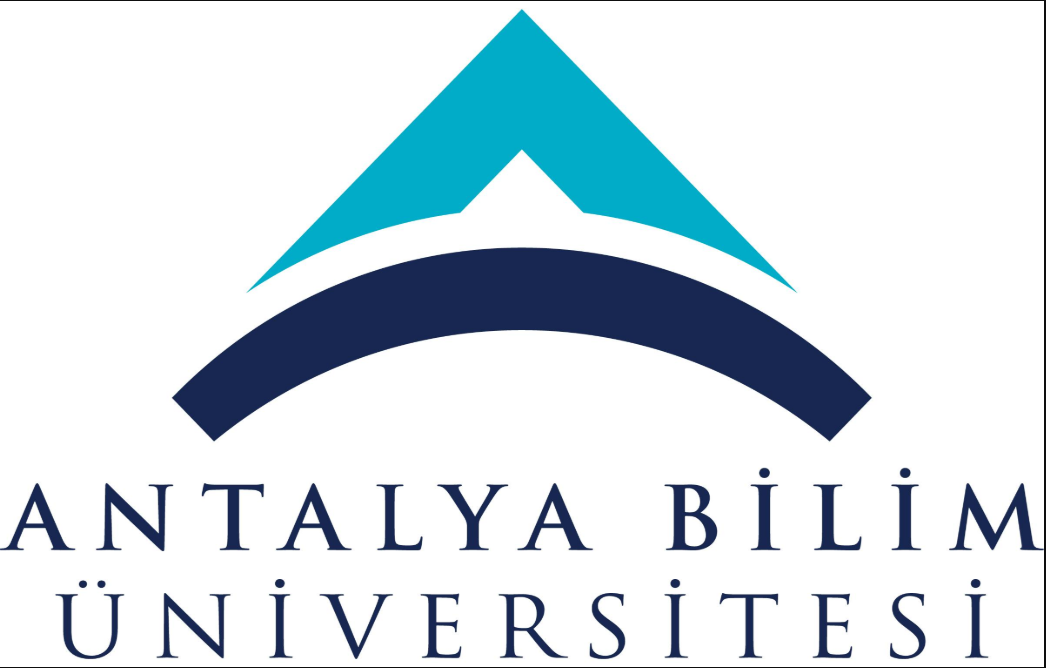 ECTS Course Description FormECTS Course Description FormECTS Course Description FormECTS Course Description FormECTS Course Description FormECTS Course Description FormECTS Course Description FormECTS Course Description FormECTS Course Description FormECTS Course Description FormECTS Course Description FormECTS Course Description FormECTS Course Description FormECTS Course Description FormECTS Course Description FormECTS Course Description FormECTS Course Description FormECTS Course Description FormECTS Course Description FormECTS Course Description FormECTS Course Description FormECTS Course Description FormECTS Course Description FormPART I ( Senate Approval)PART I ( Senate Approval)PART I ( Senate Approval)PART I ( Senate Approval)PART I ( Senate Approval)PART I ( Senate Approval)PART I ( Senate Approval)PART I ( Senate Approval)PART I ( Senate Approval)PART I ( Senate Approval)PART I ( Senate Approval)PART I ( Senate Approval)PART I ( Senate Approval)PART I ( Senate Approval)PART I ( Senate Approval)PART I ( Senate Approval)PART I ( Senate Approval)PART I ( Senate Approval)PART I ( Senate Approval)PART I ( Senate Approval)PART I ( Senate Approval)PART I ( Senate Approval)PART I ( Senate Approval)PART I ( Senate Approval)PART I ( Senate Approval)PART I ( Senate Approval)PART I ( Senate Approval)PART I ( Senate Approval)Offering School  College of EngineeringCollege of EngineeringCollege of EngineeringCollege of EngineeringCollege of EngineeringCollege of EngineeringCollege of EngineeringCollege of EngineeringCollege of EngineeringCollege of EngineeringCollege of EngineeringCollege of EngineeringCollege of EngineeringCollege of EngineeringCollege of EngineeringCollege of EngineeringCollege of EngineeringCollege of EngineeringCollege of EngineeringCollege of EngineeringCollege of EngineeringCollege of EngineeringCollege of EngineeringCollege of EngineeringCollege of EngineeringCollege of EngineeringCollege of EngineeringOffering DepartmentIndustrial EngineeringIndustrial EngineeringIndustrial EngineeringIndustrial EngineeringIndustrial EngineeringIndustrial EngineeringIndustrial EngineeringIndustrial EngineeringIndustrial EngineeringIndustrial EngineeringIndustrial EngineeringIndustrial EngineeringIndustrial EngineeringIndustrial EngineeringIndustrial EngineeringIndustrial EngineeringIndustrial EngineeringIndustrial EngineeringIndustrial EngineeringIndustrial EngineeringIndustrial EngineeringIndustrial EngineeringIndustrial EngineeringIndustrial EngineeringIndustrial EngineeringIndustrial EngineeringIndustrial EngineeringProgram(s) Offered toIndustrial EngineeringIndustrial EngineeringIndustrial EngineeringIndustrial EngineeringIndustrial EngineeringIndustrial EngineeringIndustrial EngineeringIndustrial EngineeringIndustrial EngineeringIndustrial EngineeringIndustrial EngineeringIndustrial EngineeringIndustrial EngineeringCompulsoryCompulsoryCompulsoryCompulsoryCompulsoryCompulsoryCompulsoryCompulsoryCompulsoryCompulsoryCompulsoryCompulsoryCompulsoryCompulsoryProgram(s) Offered toProgram(s) Offered toCourse Code IE 203IE 203IE 203IE 203IE 203IE 203IE 203IE 203IE 203IE 203IE 203IE 203IE 203IE 203IE 203IE 203IE 203IE 203IE 203IE 203IE 203IE 203IE 203IE 203IE 203IE 203IE 203Course NameFundamentals of MicroeconomicsFundamentals of MicroeconomicsFundamentals of MicroeconomicsFundamentals of MicroeconomicsFundamentals of MicroeconomicsFundamentals of MicroeconomicsFundamentals of MicroeconomicsFundamentals of MicroeconomicsFundamentals of MicroeconomicsFundamentals of MicroeconomicsFundamentals of MicroeconomicsFundamentals of MicroeconomicsFundamentals of MicroeconomicsFundamentals of MicroeconomicsFundamentals of MicroeconomicsFundamentals of MicroeconomicsFundamentals of MicroeconomicsFundamentals of MicroeconomicsFundamentals of MicroeconomicsFundamentals of MicroeconomicsFundamentals of MicroeconomicsFundamentals of MicroeconomicsFundamentals of MicroeconomicsFundamentals of MicroeconomicsFundamentals of MicroeconomicsFundamentals of MicroeconomicsFundamentals of MicroeconomicsLanguage of InstructionEnglishEnglishEnglishEnglishEnglishEnglishEnglishEnglishEnglishEnglishEnglishEnglishEnglishEnglishEnglishEnglishEnglishEnglishEnglishEnglishEnglishEnglishEnglishEnglishEnglishEnglishEnglishType of CourseMandatory CourseMandatory CourseMandatory CourseMandatory CourseMandatory CourseMandatory CourseMandatory CourseMandatory CourseMandatory CourseMandatory CourseMandatory CourseMandatory CourseMandatory CourseMandatory CourseMandatory CourseMandatory CourseMandatory CourseMandatory CourseMandatory CourseMandatory CourseMandatory CourseMandatory CourseMandatory CourseMandatory CourseMandatory CourseMandatory CourseMandatory CourseLevel of CourseUndergraduateUndergraduateUndergraduateUndergraduateUndergraduateUndergraduateUndergraduateUndergraduateUndergraduateUndergraduateUndergraduateUndergraduateUndergraduateUndergraduateUndergraduateUndergraduateUndergraduateUndergraduateUndergraduateUndergraduateUndergraduateUndergraduateUndergraduateUndergraduateUndergraduateUndergraduateUndergraduateHours per WeekLecture:  3 hourLecture:  3 hourLecture:  3 hourLecture:  3 hourLecture:  3 hourLaboratory:Laboratory:Laboratory:Laboratory:Recitation:  2Recitation:  2Practical:  Practical:  Practical:  Practical:  Practical:  Studio: Studio: Studio: Studio: Studio: Other: Other: Other: Other: Other: Other: ECTS Credit555555555555555555555555555Grading ModeLetter GradeLetter GradeLetter GradeLetter GradeLetter GradeLetter GradeLetter GradeLetter GradeLetter GradeLetter GradeLetter GradeLetter GradeLetter GradeLetter GradeLetter GradeLetter GradeLetter GradeLetter GradeLetter GradeLetter GradeLetter GradeLetter GradeLetter GradeLetter GradeLetter GradeLetter GradeLetter GradePre-requisitesMATH 101MATH 101MATH 101MATH 101MATH 101MATH 101MATH 101MATH 101MATH 101MATH 101MATH 101MATH 101MATH 101MATH 101MATH 101MATH 101MATH 101MATH 101MATH 101MATH 101MATH 101MATH 101MATH 101MATH 101MATH 101MATH 101MATH 101Co-requisitesRegistration RestrictionEducational ObjectiveThe main aim of this course is to give the basic concepts of economic analysis and the basic issues of microeconomics.The main aim of this course is to give the basic concepts of economic analysis and the basic issues of microeconomics.The main aim of this course is to give the basic concepts of economic analysis and the basic issues of microeconomics.The main aim of this course is to give the basic concepts of economic analysis and the basic issues of microeconomics.The main aim of this course is to give the basic concepts of economic analysis and the basic issues of microeconomics.The main aim of this course is to give the basic concepts of economic analysis and the basic issues of microeconomics.The main aim of this course is to give the basic concepts of economic analysis and the basic issues of microeconomics.The main aim of this course is to give the basic concepts of economic analysis and the basic issues of microeconomics.The main aim of this course is to give the basic concepts of economic analysis and the basic issues of microeconomics.The main aim of this course is to give the basic concepts of economic analysis and the basic issues of microeconomics.The main aim of this course is to give the basic concepts of economic analysis and the basic issues of microeconomics.The main aim of this course is to give the basic concepts of economic analysis and the basic issues of microeconomics.The main aim of this course is to give the basic concepts of economic analysis and the basic issues of microeconomics.The main aim of this course is to give the basic concepts of economic analysis and the basic issues of microeconomics.The main aim of this course is to give the basic concepts of economic analysis and the basic issues of microeconomics.The main aim of this course is to give the basic concepts of economic analysis and the basic issues of microeconomics.The main aim of this course is to give the basic concepts of economic analysis and the basic issues of microeconomics.The main aim of this course is to give the basic concepts of economic analysis and the basic issues of microeconomics.The main aim of this course is to give the basic concepts of economic analysis and the basic issues of microeconomics.The main aim of this course is to give the basic concepts of economic analysis and the basic issues of microeconomics.The main aim of this course is to give the basic concepts of economic analysis and the basic issues of microeconomics.The main aim of this course is to give the basic concepts of economic analysis and the basic issues of microeconomics.The main aim of this course is to give the basic concepts of economic analysis and the basic issues of microeconomics.The main aim of this course is to give the basic concepts of economic analysis and the basic issues of microeconomics.The main aim of this course is to give the basic concepts of economic analysis and the basic issues of microeconomics.The main aim of this course is to give the basic concepts of economic analysis and the basic issues of microeconomics.The main aim of this course is to give the basic concepts of economic analysis and the basic issues of microeconomics.Course DescriptionAt the beginning of the course, scarcity will be emphasized as the basis of the economic problem, the problems that the economic system has to solve, and the role of the market system in solving these problems will be examined. Following this, the concept of opportunity cost and production possibilities curve will be examined. After emphasizing the concepts of marginal cost and marginal utility, the order will come to the standard subjects of microeconomics. These are: supply and demand laws, supply and demand elasticity, consumer theory, production and cost theories. In the last part of the course, under the conditions of full competition, under the assumption of profit maximization, the firm will be examined as monopoly contrasting market types and the results of these types of markets will be explained.At the beginning of the course, scarcity will be emphasized as the basis of the economic problem, the problems that the economic system has to solve, and the role of the market system in solving these problems will be examined. Following this, the concept of opportunity cost and production possibilities curve will be examined. After emphasizing the concepts of marginal cost and marginal utility, the order will come to the standard subjects of microeconomics. These are: supply and demand laws, supply and demand elasticity, consumer theory, production and cost theories. In the last part of the course, under the conditions of full competition, under the assumption of profit maximization, the firm will be examined as monopoly contrasting market types and the results of these types of markets will be explained.At the beginning of the course, scarcity will be emphasized as the basis of the economic problem, the problems that the economic system has to solve, and the role of the market system in solving these problems will be examined. Following this, the concept of opportunity cost and production possibilities curve will be examined. After emphasizing the concepts of marginal cost and marginal utility, the order will come to the standard subjects of microeconomics. These are: supply and demand laws, supply and demand elasticity, consumer theory, production and cost theories. In the last part of the course, under the conditions of full competition, under the assumption of profit maximization, the firm will be examined as monopoly contrasting market types and the results of these types of markets will be explained.At the beginning of the course, scarcity will be emphasized as the basis of the economic problem, the problems that the economic system has to solve, and the role of the market system in solving these problems will be examined. Following this, the concept of opportunity cost and production possibilities curve will be examined. After emphasizing the concepts of marginal cost and marginal utility, the order will come to the standard subjects of microeconomics. These are: supply and demand laws, supply and demand elasticity, consumer theory, production and cost theories. In the last part of the course, under the conditions of full competition, under the assumption of profit maximization, the firm will be examined as monopoly contrasting market types and the results of these types of markets will be explained.At the beginning of the course, scarcity will be emphasized as the basis of the economic problem, the problems that the economic system has to solve, and the role of the market system in solving these problems will be examined. Following this, the concept of opportunity cost and production possibilities curve will be examined. After emphasizing the concepts of marginal cost and marginal utility, the order will come to the standard subjects of microeconomics. These are: supply and demand laws, supply and demand elasticity, consumer theory, production and cost theories. In the last part of the course, under the conditions of full competition, under the assumption of profit maximization, the firm will be examined as monopoly contrasting market types and the results of these types of markets will be explained.At the beginning of the course, scarcity will be emphasized as the basis of the economic problem, the problems that the economic system has to solve, and the role of the market system in solving these problems will be examined. Following this, the concept of opportunity cost and production possibilities curve will be examined. After emphasizing the concepts of marginal cost and marginal utility, the order will come to the standard subjects of microeconomics. These are: supply and demand laws, supply and demand elasticity, consumer theory, production and cost theories. In the last part of the course, under the conditions of full competition, under the assumption of profit maximization, the firm will be examined as monopoly contrasting market types and the results of these types of markets will be explained.At the beginning of the course, scarcity will be emphasized as the basis of the economic problem, the problems that the economic system has to solve, and the role of the market system in solving these problems will be examined. Following this, the concept of opportunity cost and production possibilities curve will be examined. After emphasizing the concepts of marginal cost and marginal utility, the order will come to the standard subjects of microeconomics. These are: supply and demand laws, supply and demand elasticity, consumer theory, production and cost theories. In the last part of the course, under the conditions of full competition, under the assumption of profit maximization, the firm will be examined as monopoly contrasting market types and the results of these types of markets will be explained.At the beginning of the course, scarcity will be emphasized as the basis of the economic problem, the problems that the economic system has to solve, and the role of the market system in solving these problems will be examined. Following this, the concept of opportunity cost and production possibilities curve will be examined. After emphasizing the concepts of marginal cost and marginal utility, the order will come to the standard subjects of microeconomics. These are: supply and demand laws, supply and demand elasticity, consumer theory, production and cost theories. In the last part of the course, under the conditions of full competition, under the assumption of profit maximization, the firm will be examined as monopoly contrasting market types and the results of these types of markets will be explained.At the beginning of the course, scarcity will be emphasized as the basis of the economic problem, the problems that the economic system has to solve, and the role of the market system in solving these problems will be examined. Following this, the concept of opportunity cost and production possibilities curve will be examined. After emphasizing the concepts of marginal cost and marginal utility, the order will come to the standard subjects of microeconomics. These are: supply and demand laws, supply and demand elasticity, consumer theory, production and cost theories. In the last part of the course, under the conditions of full competition, under the assumption of profit maximization, the firm will be examined as monopoly contrasting market types and the results of these types of markets will be explained.At the beginning of the course, scarcity will be emphasized as the basis of the economic problem, the problems that the economic system has to solve, and the role of the market system in solving these problems will be examined. Following this, the concept of opportunity cost and production possibilities curve will be examined. After emphasizing the concepts of marginal cost and marginal utility, the order will come to the standard subjects of microeconomics. These are: supply and demand laws, supply and demand elasticity, consumer theory, production and cost theories. In the last part of the course, under the conditions of full competition, under the assumption of profit maximization, the firm will be examined as monopoly contrasting market types and the results of these types of markets will be explained.At the beginning of the course, scarcity will be emphasized as the basis of the economic problem, the problems that the economic system has to solve, and the role of the market system in solving these problems will be examined. Following this, the concept of opportunity cost and production possibilities curve will be examined. After emphasizing the concepts of marginal cost and marginal utility, the order will come to the standard subjects of microeconomics. These are: supply and demand laws, supply and demand elasticity, consumer theory, production and cost theories. In the last part of the course, under the conditions of full competition, under the assumption of profit maximization, the firm will be examined as monopoly contrasting market types and the results of these types of markets will be explained.At the beginning of the course, scarcity will be emphasized as the basis of the economic problem, the problems that the economic system has to solve, and the role of the market system in solving these problems will be examined. Following this, the concept of opportunity cost and production possibilities curve will be examined. After emphasizing the concepts of marginal cost and marginal utility, the order will come to the standard subjects of microeconomics. These are: supply and demand laws, supply and demand elasticity, consumer theory, production and cost theories. In the last part of the course, under the conditions of full competition, under the assumption of profit maximization, the firm will be examined as monopoly contrasting market types and the results of these types of markets will be explained.At the beginning of the course, scarcity will be emphasized as the basis of the economic problem, the problems that the economic system has to solve, and the role of the market system in solving these problems will be examined. Following this, the concept of opportunity cost and production possibilities curve will be examined. After emphasizing the concepts of marginal cost and marginal utility, the order will come to the standard subjects of microeconomics. These are: supply and demand laws, supply and demand elasticity, consumer theory, production and cost theories. In the last part of the course, under the conditions of full competition, under the assumption of profit maximization, the firm will be examined as monopoly contrasting market types and the results of these types of markets will be explained.At the beginning of the course, scarcity will be emphasized as the basis of the economic problem, the problems that the economic system has to solve, and the role of the market system in solving these problems will be examined. Following this, the concept of opportunity cost and production possibilities curve will be examined. After emphasizing the concepts of marginal cost and marginal utility, the order will come to the standard subjects of microeconomics. These are: supply and demand laws, supply and demand elasticity, consumer theory, production and cost theories. In the last part of the course, under the conditions of full competition, under the assumption of profit maximization, the firm will be examined as monopoly contrasting market types and the results of these types of markets will be explained.At the beginning of the course, scarcity will be emphasized as the basis of the economic problem, the problems that the economic system has to solve, and the role of the market system in solving these problems will be examined. Following this, the concept of opportunity cost and production possibilities curve will be examined. After emphasizing the concepts of marginal cost and marginal utility, the order will come to the standard subjects of microeconomics. These are: supply and demand laws, supply and demand elasticity, consumer theory, production and cost theories. In the last part of the course, under the conditions of full competition, under the assumption of profit maximization, the firm will be examined as monopoly contrasting market types and the results of these types of markets will be explained.At the beginning of the course, scarcity will be emphasized as the basis of the economic problem, the problems that the economic system has to solve, and the role of the market system in solving these problems will be examined. Following this, the concept of opportunity cost and production possibilities curve will be examined. After emphasizing the concepts of marginal cost and marginal utility, the order will come to the standard subjects of microeconomics. These are: supply and demand laws, supply and demand elasticity, consumer theory, production and cost theories. In the last part of the course, under the conditions of full competition, under the assumption of profit maximization, the firm will be examined as monopoly contrasting market types and the results of these types of markets will be explained.At the beginning of the course, scarcity will be emphasized as the basis of the economic problem, the problems that the economic system has to solve, and the role of the market system in solving these problems will be examined. Following this, the concept of opportunity cost and production possibilities curve will be examined. After emphasizing the concepts of marginal cost and marginal utility, the order will come to the standard subjects of microeconomics. These are: supply and demand laws, supply and demand elasticity, consumer theory, production and cost theories. In the last part of the course, under the conditions of full competition, under the assumption of profit maximization, the firm will be examined as monopoly contrasting market types and the results of these types of markets will be explained.At the beginning of the course, scarcity will be emphasized as the basis of the economic problem, the problems that the economic system has to solve, and the role of the market system in solving these problems will be examined. Following this, the concept of opportunity cost and production possibilities curve will be examined. After emphasizing the concepts of marginal cost and marginal utility, the order will come to the standard subjects of microeconomics. These are: supply and demand laws, supply and demand elasticity, consumer theory, production and cost theories. In the last part of the course, under the conditions of full competition, under the assumption of profit maximization, the firm will be examined as monopoly contrasting market types and the results of these types of markets will be explained.At the beginning of the course, scarcity will be emphasized as the basis of the economic problem, the problems that the economic system has to solve, and the role of the market system in solving these problems will be examined. Following this, the concept of opportunity cost and production possibilities curve will be examined. After emphasizing the concepts of marginal cost and marginal utility, the order will come to the standard subjects of microeconomics. These are: supply and demand laws, supply and demand elasticity, consumer theory, production and cost theories. In the last part of the course, under the conditions of full competition, under the assumption of profit maximization, the firm will be examined as monopoly contrasting market types and the results of these types of markets will be explained.At the beginning of the course, scarcity will be emphasized as the basis of the economic problem, the problems that the economic system has to solve, and the role of the market system in solving these problems will be examined. Following this, the concept of opportunity cost and production possibilities curve will be examined. After emphasizing the concepts of marginal cost and marginal utility, the order will come to the standard subjects of microeconomics. These are: supply and demand laws, supply and demand elasticity, consumer theory, production and cost theories. In the last part of the course, under the conditions of full competition, under the assumption of profit maximization, the firm will be examined as monopoly contrasting market types and the results of these types of markets will be explained.At the beginning of the course, scarcity will be emphasized as the basis of the economic problem, the problems that the economic system has to solve, and the role of the market system in solving these problems will be examined. Following this, the concept of opportunity cost and production possibilities curve will be examined. After emphasizing the concepts of marginal cost and marginal utility, the order will come to the standard subjects of microeconomics. These are: supply and demand laws, supply and demand elasticity, consumer theory, production and cost theories. In the last part of the course, under the conditions of full competition, under the assumption of profit maximization, the firm will be examined as monopoly contrasting market types and the results of these types of markets will be explained.At the beginning of the course, scarcity will be emphasized as the basis of the economic problem, the problems that the economic system has to solve, and the role of the market system in solving these problems will be examined. Following this, the concept of opportunity cost and production possibilities curve will be examined. After emphasizing the concepts of marginal cost and marginal utility, the order will come to the standard subjects of microeconomics. These are: supply and demand laws, supply and demand elasticity, consumer theory, production and cost theories. In the last part of the course, under the conditions of full competition, under the assumption of profit maximization, the firm will be examined as monopoly contrasting market types and the results of these types of markets will be explained.At the beginning of the course, scarcity will be emphasized as the basis of the economic problem, the problems that the economic system has to solve, and the role of the market system in solving these problems will be examined. Following this, the concept of opportunity cost and production possibilities curve will be examined. After emphasizing the concepts of marginal cost and marginal utility, the order will come to the standard subjects of microeconomics. These are: supply and demand laws, supply and demand elasticity, consumer theory, production and cost theories. In the last part of the course, under the conditions of full competition, under the assumption of profit maximization, the firm will be examined as monopoly contrasting market types and the results of these types of markets will be explained.At the beginning of the course, scarcity will be emphasized as the basis of the economic problem, the problems that the economic system has to solve, and the role of the market system in solving these problems will be examined. Following this, the concept of opportunity cost and production possibilities curve will be examined. After emphasizing the concepts of marginal cost and marginal utility, the order will come to the standard subjects of microeconomics. These are: supply and demand laws, supply and demand elasticity, consumer theory, production and cost theories. In the last part of the course, under the conditions of full competition, under the assumption of profit maximization, the firm will be examined as monopoly contrasting market types and the results of these types of markets will be explained.At the beginning of the course, scarcity will be emphasized as the basis of the economic problem, the problems that the economic system has to solve, and the role of the market system in solving these problems will be examined. Following this, the concept of opportunity cost and production possibilities curve will be examined. After emphasizing the concepts of marginal cost and marginal utility, the order will come to the standard subjects of microeconomics. These are: supply and demand laws, supply and demand elasticity, consumer theory, production and cost theories. In the last part of the course, under the conditions of full competition, under the assumption of profit maximization, the firm will be examined as monopoly contrasting market types and the results of these types of markets will be explained.At the beginning of the course, scarcity will be emphasized as the basis of the economic problem, the problems that the economic system has to solve, and the role of the market system in solving these problems will be examined. Following this, the concept of opportunity cost and production possibilities curve will be examined. After emphasizing the concepts of marginal cost and marginal utility, the order will come to the standard subjects of microeconomics. These are: supply and demand laws, supply and demand elasticity, consumer theory, production and cost theories. In the last part of the course, under the conditions of full competition, under the assumption of profit maximization, the firm will be examined as monopoly contrasting market types and the results of these types of markets will be explained.At the beginning of the course, scarcity will be emphasized as the basis of the economic problem, the problems that the economic system has to solve, and the role of the market system in solving these problems will be examined. Following this, the concept of opportunity cost and production possibilities curve will be examined. After emphasizing the concepts of marginal cost and marginal utility, the order will come to the standard subjects of microeconomics. These are: supply and demand laws, supply and demand elasticity, consumer theory, production and cost theories. In the last part of the course, under the conditions of full competition, under the assumption of profit maximization, the firm will be examined as monopoly contrasting market types and the results of these types of markets will be explained.Learning Outcomes LO1LO1LO1LO1.Understanding basic economic concepts.LO2.Supply and demand principles and determination of market priceLO3.Define consumer behavior with different theories.LO4.Understanding the behavior of firmLO5.Analyze different types of market structures (monopoly, oligopoly and a competitive market)LO6. Analyze current economic issues and problemsLO1.Understanding basic economic concepts.LO2.Supply and demand principles and determination of market priceLO3.Define consumer behavior with different theories.LO4.Understanding the behavior of firmLO5.Analyze different types of market structures (monopoly, oligopoly and a competitive market)LO6. Analyze current economic issues and problemsLO1.Understanding basic economic concepts.LO2.Supply and demand principles and determination of market priceLO3.Define consumer behavior with different theories.LO4.Understanding the behavior of firmLO5.Analyze different types of market structures (monopoly, oligopoly and a competitive market)LO6. Analyze current economic issues and problemsLO1.Understanding basic economic concepts.LO2.Supply and demand principles and determination of market priceLO3.Define consumer behavior with different theories.LO4.Understanding the behavior of firmLO5.Analyze different types of market structures (monopoly, oligopoly and a competitive market)LO6. Analyze current economic issues and problemsLO1.Understanding basic economic concepts.LO2.Supply and demand principles and determination of market priceLO3.Define consumer behavior with different theories.LO4.Understanding the behavior of firmLO5.Analyze different types of market structures (monopoly, oligopoly and a competitive market)LO6. Analyze current economic issues and problemsLO1.Understanding basic economic concepts.LO2.Supply and demand principles and determination of market priceLO3.Define consumer behavior with different theories.LO4.Understanding the behavior of firmLO5.Analyze different types of market structures (monopoly, oligopoly and a competitive market)LO6. Analyze current economic issues and problemsLO1.Understanding basic economic concepts.LO2.Supply and demand principles and determination of market priceLO3.Define consumer behavior with different theories.LO4.Understanding the behavior of firmLO5.Analyze different types of market structures (monopoly, oligopoly and a competitive market)LO6. Analyze current economic issues and problemsLO1.Understanding basic economic concepts.LO2.Supply and demand principles and determination of market priceLO3.Define consumer behavior with different theories.LO4.Understanding the behavior of firmLO5.Analyze different types of market structures (monopoly, oligopoly and a competitive market)LO6. Analyze current economic issues and problemsLO1.Understanding basic economic concepts.LO2.Supply and demand principles and determination of market priceLO3.Define consumer behavior with different theories.LO4.Understanding the behavior of firmLO5.Analyze different types of market structures (monopoly, oligopoly and a competitive market)LO6. Analyze current economic issues and problemsLO1.Understanding basic economic concepts.LO2.Supply and demand principles and determination of market priceLO3.Define consumer behavior with different theories.LO4.Understanding the behavior of firmLO5.Analyze different types of market structures (monopoly, oligopoly and a competitive market)LO6. Analyze current economic issues and problemsLO1.Understanding basic economic concepts.LO2.Supply and demand principles and determination of market priceLO3.Define consumer behavior with different theories.LO4.Understanding the behavior of firmLO5.Analyze different types of market structures (monopoly, oligopoly and a competitive market)LO6. Analyze current economic issues and problemsLO1.Understanding basic economic concepts.LO2.Supply and demand principles and determination of market priceLO3.Define consumer behavior with different theories.LO4.Understanding the behavior of firmLO5.Analyze different types of market structures (monopoly, oligopoly and a competitive market)LO6. Analyze current economic issues and problemsLO1.Understanding basic economic concepts.LO2.Supply and demand principles and determination of market priceLO3.Define consumer behavior with different theories.LO4.Understanding the behavior of firmLO5.Analyze different types of market structures (monopoly, oligopoly and a competitive market)LO6. Analyze current economic issues and problemsLO1.Understanding basic economic concepts.LO2.Supply and demand principles and determination of market priceLO3.Define consumer behavior with different theories.LO4.Understanding the behavior of firmLO5.Analyze different types of market structures (monopoly, oligopoly and a competitive market)LO6. Analyze current economic issues and problemsLO1.Understanding basic economic concepts.LO2.Supply and demand principles and determination of market priceLO3.Define consumer behavior with different theories.LO4.Understanding the behavior of firmLO5.Analyze different types of market structures (monopoly, oligopoly and a competitive market)LO6. Analyze current economic issues and problemsLO1.Understanding basic economic concepts.LO2.Supply and demand principles and determination of market priceLO3.Define consumer behavior with different theories.LO4.Understanding the behavior of firmLO5.Analyze different types of market structures (monopoly, oligopoly and a competitive market)LO6. Analyze current economic issues and problemsLO1.Understanding basic economic concepts.LO2.Supply and demand principles and determination of market priceLO3.Define consumer behavior with different theories.LO4.Understanding the behavior of firmLO5.Analyze different types of market structures (monopoly, oligopoly and a competitive market)LO6. Analyze current economic issues and problemsLO1.Understanding basic economic concepts.LO2.Supply and demand principles and determination of market priceLO3.Define consumer behavior with different theories.LO4.Understanding the behavior of firmLO5.Analyze different types of market structures (monopoly, oligopoly and a competitive market)LO6. Analyze current economic issues and problemsLO1.Understanding basic economic concepts.LO2.Supply and demand principles and determination of market priceLO3.Define consumer behavior with different theories.LO4.Understanding the behavior of firmLO5.Analyze different types of market structures (monopoly, oligopoly and a competitive market)LO6. Analyze current economic issues and problemsLO1.Understanding basic economic concepts.LO2.Supply and demand principles and determination of market priceLO3.Define consumer behavior with different theories.LO4.Understanding the behavior of firmLO5.Analyze different types of market structures (monopoly, oligopoly and a competitive market)LO6. Analyze current economic issues and problemsLO1.Understanding basic economic concepts.LO2.Supply and demand principles and determination of market priceLO3.Define consumer behavior with different theories.LO4.Understanding the behavior of firmLO5.Analyze different types of market structures (monopoly, oligopoly and a competitive market)LO6. Analyze current economic issues and problemsLO1.Understanding basic economic concepts.LO2.Supply and demand principles and determination of market priceLO3.Define consumer behavior with different theories.LO4.Understanding the behavior of firmLO5.Analyze different types of market structures (monopoly, oligopoly and a competitive market)LO6. Analyze current economic issues and problemsLO1.Understanding basic economic concepts.LO2.Supply and demand principles and determination of market priceLO3.Define consumer behavior with different theories.LO4.Understanding the behavior of firmLO5.Analyze different types of market structures (monopoly, oligopoly and a competitive market)LO6. Analyze current economic issues and problemsLO1.Understanding basic economic concepts.LO2.Supply and demand principles and determination of market priceLO3.Define consumer behavior with different theories.LO4.Understanding the behavior of firmLO5.Analyze different types of market structures (monopoly, oligopoly and a competitive market)LO6. Analyze current economic issues and problemsLearning Outcomes LO2                            LO2                            LO2                            LO1.Understanding basic economic concepts.LO2.Supply and demand principles and determination of market priceLO3.Define consumer behavior with different theories.LO4.Understanding the behavior of firmLO5.Analyze different types of market structures (monopoly, oligopoly and a competitive market)LO6. Analyze current economic issues and problemsLO1.Understanding basic economic concepts.LO2.Supply and demand principles and determination of market priceLO3.Define consumer behavior with different theories.LO4.Understanding the behavior of firmLO5.Analyze different types of market structures (monopoly, oligopoly and a competitive market)LO6. Analyze current economic issues and problemsLO1.Understanding basic economic concepts.LO2.Supply and demand principles and determination of market priceLO3.Define consumer behavior with different theories.LO4.Understanding the behavior of firmLO5.Analyze different types of market structures (monopoly, oligopoly and a competitive market)LO6. Analyze current economic issues and problemsLO1.Understanding basic economic concepts.LO2.Supply and demand principles and determination of market priceLO3.Define consumer behavior with different theories.LO4.Understanding the behavior of firmLO5.Analyze different types of market structures (monopoly, oligopoly and a competitive market)LO6. Analyze current economic issues and problemsLO1.Understanding basic economic concepts.LO2.Supply and demand principles and determination of market priceLO3.Define consumer behavior with different theories.LO4.Understanding the behavior of firmLO5.Analyze different types of market structures (monopoly, oligopoly and a competitive market)LO6. Analyze current economic issues and problemsLO1.Understanding basic economic concepts.LO2.Supply and demand principles and determination of market priceLO3.Define consumer behavior with different theories.LO4.Understanding the behavior of firmLO5.Analyze different types of market structures (monopoly, oligopoly and a competitive market)LO6. Analyze current economic issues and problemsLO1.Understanding basic economic concepts.LO2.Supply and demand principles and determination of market priceLO3.Define consumer behavior with different theories.LO4.Understanding the behavior of firmLO5.Analyze different types of market structures (monopoly, oligopoly and a competitive market)LO6. Analyze current economic issues and problemsLO1.Understanding basic economic concepts.LO2.Supply and demand principles and determination of market priceLO3.Define consumer behavior with different theories.LO4.Understanding the behavior of firmLO5.Analyze different types of market structures (monopoly, oligopoly and a competitive market)LO6. Analyze current economic issues and problemsLO1.Understanding basic economic concepts.LO2.Supply and demand principles and determination of market priceLO3.Define consumer behavior with different theories.LO4.Understanding the behavior of firmLO5.Analyze different types of market structures (monopoly, oligopoly and a competitive market)LO6. Analyze current economic issues and problemsLO1.Understanding basic economic concepts.LO2.Supply and demand principles and determination of market priceLO3.Define consumer behavior with different theories.LO4.Understanding the behavior of firmLO5.Analyze different types of market structures (monopoly, oligopoly and a competitive market)LO6. Analyze current economic issues and problemsLO1.Understanding basic economic concepts.LO2.Supply and demand principles and determination of market priceLO3.Define consumer behavior with different theories.LO4.Understanding the behavior of firmLO5.Analyze different types of market structures (monopoly, oligopoly and a competitive market)LO6. Analyze current economic issues and problemsLO1.Understanding basic economic concepts.LO2.Supply and demand principles and determination of market priceLO3.Define consumer behavior with different theories.LO4.Understanding the behavior of firmLO5.Analyze different types of market structures (monopoly, oligopoly and a competitive market)LO6. Analyze current economic issues and problemsLO1.Understanding basic economic concepts.LO2.Supply and demand principles and determination of market priceLO3.Define consumer behavior with different theories.LO4.Understanding the behavior of firmLO5.Analyze different types of market structures (monopoly, oligopoly and a competitive market)LO6. Analyze current economic issues and problemsLO1.Understanding basic economic concepts.LO2.Supply and demand principles and determination of market priceLO3.Define consumer behavior with different theories.LO4.Understanding the behavior of firmLO5.Analyze different types of market structures (monopoly, oligopoly and a competitive market)LO6. Analyze current economic issues and problemsLO1.Understanding basic economic concepts.LO2.Supply and demand principles and determination of market priceLO3.Define consumer behavior with different theories.LO4.Understanding the behavior of firmLO5.Analyze different types of market structures (monopoly, oligopoly and a competitive market)LO6. Analyze current economic issues and problemsLO1.Understanding basic economic concepts.LO2.Supply and demand principles and determination of market priceLO3.Define consumer behavior with different theories.LO4.Understanding the behavior of firmLO5.Analyze different types of market structures (monopoly, oligopoly and a competitive market)LO6. Analyze current economic issues and problemsLO1.Understanding basic economic concepts.LO2.Supply and demand principles and determination of market priceLO3.Define consumer behavior with different theories.LO4.Understanding the behavior of firmLO5.Analyze different types of market structures (monopoly, oligopoly and a competitive market)LO6. Analyze current economic issues and problemsLO1.Understanding basic economic concepts.LO2.Supply and demand principles and determination of market priceLO3.Define consumer behavior with different theories.LO4.Understanding the behavior of firmLO5.Analyze different types of market structures (monopoly, oligopoly and a competitive market)LO6. Analyze current economic issues and problemsLO1.Understanding basic economic concepts.LO2.Supply and demand principles and determination of market priceLO3.Define consumer behavior with different theories.LO4.Understanding the behavior of firmLO5.Analyze different types of market structures (monopoly, oligopoly and a competitive market)LO6. Analyze current economic issues and problemsLO1.Understanding basic economic concepts.LO2.Supply and demand principles and determination of market priceLO3.Define consumer behavior with different theories.LO4.Understanding the behavior of firmLO5.Analyze different types of market structures (monopoly, oligopoly and a competitive market)LO6. Analyze current economic issues and problemsLO1.Understanding basic economic concepts.LO2.Supply and demand principles and determination of market priceLO3.Define consumer behavior with different theories.LO4.Understanding the behavior of firmLO5.Analyze different types of market structures (monopoly, oligopoly and a competitive market)LO6. Analyze current economic issues and problemsLO1.Understanding basic economic concepts.LO2.Supply and demand principles and determination of market priceLO3.Define consumer behavior with different theories.LO4.Understanding the behavior of firmLO5.Analyze different types of market structures (monopoly, oligopoly and a competitive market)LO6. Analyze current economic issues and problemsLO1.Understanding basic economic concepts.LO2.Supply and demand principles and determination of market priceLO3.Define consumer behavior with different theories.LO4.Understanding the behavior of firmLO5.Analyze different types of market structures (monopoly, oligopoly and a competitive market)LO6. Analyze current economic issues and problemsLO1.Understanding basic economic concepts.LO2.Supply and demand principles and determination of market priceLO3.Define consumer behavior with different theories.LO4.Understanding the behavior of firmLO5.Analyze different types of market structures (monopoly, oligopoly and a competitive market)LO6. Analyze current economic issues and problemsLearning Outcomes LO3LO3LO3LO1.Understanding basic economic concepts.LO2.Supply and demand principles and determination of market priceLO3.Define consumer behavior with different theories.LO4.Understanding the behavior of firmLO5.Analyze different types of market structures (monopoly, oligopoly and a competitive market)LO6. Analyze current economic issues and problemsLO1.Understanding basic economic concepts.LO2.Supply and demand principles and determination of market priceLO3.Define consumer behavior with different theories.LO4.Understanding the behavior of firmLO5.Analyze different types of market structures (monopoly, oligopoly and a competitive market)LO6. Analyze current economic issues and problemsLO1.Understanding basic economic concepts.LO2.Supply and demand principles and determination of market priceLO3.Define consumer behavior with different theories.LO4.Understanding the behavior of firmLO5.Analyze different types of market structures (monopoly, oligopoly and a competitive market)LO6. Analyze current economic issues and problemsLO1.Understanding basic economic concepts.LO2.Supply and demand principles and determination of market priceLO3.Define consumer behavior with different theories.LO4.Understanding the behavior of firmLO5.Analyze different types of market structures (monopoly, oligopoly and a competitive market)LO6. Analyze current economic issues and problemsLO1.Understanding basic economic concepts.LO2.Supply and demand principles and determination of market priceLO3.Define consumer behavior with different theories.LO4.Understanding the behavior of firmLO5.Analyze different types of market structures (monopoly, oligopoly and a competitive market)LO6. Analyze current economic issues and problemsLO1.Understanding basic economic concepts.LO2.Supply and demand principles and determination of market priceLO3.Define consumer behavior with different theories.LO4.Understanding the behavior of firmLO5.Analyze different types of market structures (monopoly, oligopoly and a competitive market)LO6. Analyze current economic issues and problemsLO1.Understanding basic economic concepts.LO2.Supply and demand principles and determination of market priceLO3.Define consumer behavior with different theories.LO4.Understanding the behavior of firmLO5.Analyze different types of market structures (monopoly, oligopoly and a competitive market)LO6. Analyze current economic issues and problemsLO1.Understanding basic economic concepts.LO2.Supply and demand principles and determination of market priceLO3.Define consumer behavior with different theories.LO4.Understanding the behavior of firmLO5.Analyze different types of market structures (monopoly, oligopoly and a competitive market)LO6. Analyze current economic issues and problemsLO1.Understanding basic economic concepts.LO2.Supply and demand principles and determination of market priceLO3.Define consumer behavior with different theories.LO4.Understanding the behavior of firmLO5.Analyze different types of market structures (monopoly, oligopoly and a competitive market)LO6. Analyze current economic issues and problemsLO1.Understanding basic economic concepts.LO2.Supply and demand principles and determination of market priceLO3.Define consumer behavior with different theories.LO4.Understanding the behavior of firmLO5.Analyze different types of market structures (monopoly, oligopoly and a competitive market)LO6. Analyze current economic issues and problemsLO1.Understanding basic economic concepts.LO2.Supply and demand principles and determination of market priceLO3.Define consumer behavior with different theories.LO4.Understanding the behavior of firmLO5.Analyze different types of market structures (monopoly, oligopoly and a competitive market)LO6. Analyze current economic issues and problemsLO1.Understanding basic economic concepts.LO2.Supply and demand principles and determination of market priceLO3.Define consumer behavior with different theories.LO4.Understanding the behavior of firmLO5.Analyze different types of market structures (monopoly, oligopoly and a competitive market)LO6. Analyze current economic issues and problemsLO1.Understanding basic economic concepts.LO2.Supply and demand principles and determination of market priceLO3.Define consumer behavior with different theories.LO4.Understanding the behavior of firmLO5.Analyze different types of market structures (monopoly, oligopoly and a competitive market)LO6. Analyze current economic issues and problemsLO1.Understanding basic economic concepts.LO2.Supply and demand principles and determination of market priceLO3.Define consumer behavior with different theories.LO4.Understanding the behavior of firmLO5.Analyze different types of market structures (monopoly, oligopoly and a competitive market)LO6. Analyze current economic issues and problemsLO1.Understanding basic economic concepts.LO2.Supply and demand principles and determination of market priceLO3.Define consumer behavior with different theories.LO4.Understanding the behavior of firmLO5.Analyze different types of market structures (monopoly, oligopoly and a competitive market)LO6. Analyze current economic issues and problemsLO1.Understanding basic economic concepts.LO2.Supply and demand principles and determination of market priceLO3.Define consumer behavior with different theories.LO4.Understanding the behavior of firmLO5.Analyze different types of market structures (monopoly, oligopoly and a competitive market)LO6. Analyze current economic issues and problemsLO1.Understanding basic economic concepts.LO2.Supply and demand principles and determination of market priceLO3.Define consumer behavior with different theories.LO4.Understanding the behavior of firmLO5.Analyze different types of market structures (monopoly, oligopoly and a competitive market)LO6. Analyze current economic issues and problemsLO1.Understanding basic economic concepts.LO2.Supply and demand principles and determination of market priceLO3.Define consumer behavior with different theories.LO4.Understanding the behavior of firmLO5.Analyze different types of market structures (monopoly, oligopoly and a competitive market)LO6. Analyze current economic issues and problemsLO1.Understanding basic economic concepts.LO2.Supply and demand principles and determination of market priceLO3.Define consumer behavior with different theories.LO4.Understanding the behavior of firmLO5.Analyze different types of market structures (monopoly, oligopoly and a competitive market)LO6. Analyze current economic issues and problemsLO1.Understanding basic economic concepts.LO2.Supply and demand principles and determination of market priceLO3.Define consumer behavior with different theories.LO4.Understanding the behavior of firmLO5.Analyze different types of market structures (monopoly, oligopoly and a competitive market)LO6. Analyze current economic issues and problemsLO1.Understanding basic economic concepts.LO2.Supply and demand principles and determination of market priceLO3.Define consumer behavior with different theories.LO4.Understanding the behavior of firmLO5.Analyze different types of market structures (monopoly, oligopoly and a competitive market)LO6. Analyze current economic issues and problemsLO1.Understanding basic economic concepts.LO2.Supply and demand principles and determination of market priceLO3.Define consumer behavior with different theories.LO4.Understanding the behavior of firmLO5.Analyze different types of market structures (monopoly, oligopoly and a competitive market)LO6. Analyze current economic issues and problemsLO1.Understanding basic economic concepts.LO2.Supply and demand principles and determination of market priceLO3.Define consumer behavior with different theories.LO4.Understanding the behavior of firmLO5.Analyze different types of market structures (monopoly, oligopoly and a competitive market)LO6. Analyze current economic issues and problemsLO1.Understanding basic economic concepts.LO2.Supply and demand principles and determination of market priceLO3.Define consumer behavior with different theories.LO4.Understanding the behavior of firmLO5.Analyze different types of market structures (monopoly, oligopoly and a competitive market)LO6. Analyze current economic issues and problemsLearning Outcomes LO4LO4LO4LO1.Understanding basic economic concepts.LO2.Supply and demand principles and determination of market priceLO3.Define consumer behavior with different theories.LO4.Understanding the behavior of firmLO5.Analyze different types of market structures (monopoly, oligopoly and a competitive market)LO6. Analyze current economic issues and problemsLO1.Understanding basic economic concepts.LO2.Supply and demand principles and determination of market priceLO3.Define consumer behavior with different theories.LO4.Understanding the behavior of firmLO5.Analyze different types of market structures (monopoly, oligopoly and a competitive market)LO6. Analyze current economic issues and problemsLO1.Understanding basic economic concepts.LO2.Supply and demand principles and determination of market priceLO3.Define consumer behavior with different theories.LO4.Understanding the behavior of firmLO5.Analyze different types of market structures (monopoly, oligopoly and a competitive market)LO6. Analyze current economic issues and problemsLO1.Understanding basic economic concepts.LO2.Supply and demand principles and determination of market priceLO3.Define consumer behavior with different theories.LO4.Understanding the behavior of firmLO5.Analyze different types of market structures (monopoly, oligopoly and a competitive market)LO6. Analyze current economic issues and problemsLO1.Understanding basic economic concepts.LO2.Supply and demand principles and determination of market priceLO3.Define consumer behavior with different theories.LO4.Understanding the behavior of firmLO5.Analyze different types of market structures (monopoly, oligopoly and a competitive market)LO6. Analyze current economic issues and problemsLO1.Understanding basic economic concepts.LO2.Supply and demand principles and determination of market priceLO3.Define consumer behavior with different theories.LO4.Understanding the behavior of firmLO5.Analyze different types of market structures (monopoly, oligopoly and a competitive market)LO6. Analyze current economic issues and problemsLO1.Understanding basic economic concepts.LO2.Supply and demand principles and determination of market priceLO3.Define consumer behavior with different theories.LO4.Understanding the behavior of firmLO5.Analyze different types of market structures (monopoly, oligopoly and a competitive market)LO6. Analyze current economic issues and problemsLO1.Understanding basic economic concepts.LO2.Supply and demand principles and determination of market priceLO3.Define consumer behavior with different theories.LO4.Understanding the behavior of firmLO5.Analyze different types of market structures (monopoly, oligopoly and a competitive market)LO6. Analyze current economic issues and problemsLO1.Understanding basic economic concepts.LO2.Supply and demand principles and determination of market priceLO3.Define consumer behavior with different theories.LO4.Understanding the behavior of firmLO5.Analyze different types of market structures (monopoly, oligopoly and a competitive market)LO6. Analyze current economic issues and problemsLO1.Understanding basic economic concepts.LO2.Supply and demand principles and determination of market priceLO3.Define consumer behavior with different theories.LO4.Understanding the behavior of firmLO5.Analyze different types of market structures (monopoly, oligopoly and a competitive market)LO6. Analyze current economic issues and problemsLO1.Understanding basic economic concepts.LO2.Supply and demand principles and determination of market priceLO3.Define consumer behavior with different theories.LO4.Understanding the behavior of firmLO5.Analyze different types of market structures (monopoly, oligopoly and a competitive market)LO6. Analyze current economic issues and problemsLO1.Understanding basic economic concepts.LO2.Supply and demand principles and determination of market priceLO3.Define consumer behavior with different theories.LO4.Understanding the behavior of firmLO5.Analyze different types of market structures (monopoly, oligopoly and a competitive market)LO6. Analyze current economic issues and problemsLO1.Understanding basic economic concepts.LO2.Supply and demand principles and determination of market priceLO3.Define consumer behavior with different theories.LO4.Understanding the behavior of firmLO5.Analyze different types of market structures (monopoly, oligopoly and a competitive market)LO6. Analyze current economic issues and problemsLO1.Understanding basic economic concepts.LO2.Supply and demand principles and determination of market priceLO3.Define consumer behavior with different theories.LO4.Understanding the behavior of firmLO5.Analyze different types of market structures (monopoly, oligopoly and a competitive market)LO6. Analyze current economic issues and problemsLO1.Understanding basic economic concepts.LO2.Supply and demand principles and determination of market priceLO3.Define consumer behavior with different theories.LO4.Understanding the behavior of firmLO5.Analyze different types of market structures (monopoly, oligopoly and a competitive market)LO6. Analyze current economic issues and problemsLO1.Understanding basic economic concepts.LO2.Supply and demand principles and determination of market priceLO3.Define consumer behavior with different theories.LO4.Understanding the behavior of firmLO5.Analyze different types of market structures (monopoly, oligopoly and a competitive market)LO6. Analyze current economic issues and problemsLO1.Understanding basic economic concepts.LO2.Supply and demand principles and determination of market priceLO3.Define consumer behavior with different theories.LO4.Understanding the behavior of firmLO5.Analyze different types of market structures (monopoly, oligopoly and a competitive market)LO6. Analyze current economic issues and problemsLO1.Understanding basic economic concepts.LO2.Supply and demand principles and determination of market priceLO3.Define consumer behavior with different theories.LO4.Understanding the behavior of firmLO5.Analyze different types of market structures (monopoly, oligopoly and a competitive market)LO6. Analyze current economic issues and problemsLO1.Understanding basic economic concepts.LO2.Supply and demand principles and determination of market priceLO3.Define consumer behavior with different theories.LO4.Understanding the behavior of firmLO5.Analyze different types of market structures (monopoly, oligopoly and a competitive market)LO6. Analyze current economic issues and problemsLO1.Understanding basic economic concepts.LO2.Supply and demand principles and determination of market priceLO3.Define consumer behavior with different theories.LO4.Understanding the behavior of firmLO5.Analyze different types of market structures (monopoly, oligopoly and a competitive market)LO6. Analyze current economic issues and problemsLO1.Understanding basic economic concepts.LO2.Supply and demand principles and determination of market priceLO3.Define consumer behavior with different theories.LO4.Understanding the behavior of firmLO5.Analyze different types of market structures (monopoly, oligopoly and a competitive market)LO6. Analyze current economic issues and problemsLO1.Understanding basic economic concepts.LO2.Supply and demand principles and determination of market priceLO3.Define consumer behavior with different theories.LO4.Understanding the behavior of firmLO5.Analyze different types of market structures (monopoly, oligopoly and a competitive market)LO6. Analyze current economic issues and problemsLO1.Understanding basic economic concepts.LO2.Supply and demand principles and determination of market priceLO3.Define consumer behavior with different theories.LO4.Understanding the behavior of firmLO5.Analyze different types of market structures (monopoly, oligopoly and a competitive market)LO6. Analyze current economic issues and problemsLO1.Understanding basic economic concepts.LO2.Supply and demand principles and determination of market priceLO3.Define consumer behavior with different theories.LO4.Understanding the behavior of firmLO5.Analyze different types of market structures (monopoly, oligopoly and a competitive market)LO6. Analyze current economic issues and problemsLearning Outcomes LO5LO5LO5LO1.Understanding basic economic concepts.LO2.Supply and demand principles and determination of market priceLO3.Define consumer behavior with different theories.LO4.Understanding the behavior of firmLO5.Analyze different types of market structures (monopoly, oligopoly and a competitive market)LO6. Analyze current economic issues and problemsLO1.Understanding basic economic concepts.LO2.Supply and demand principles and determination of market priceLO3.Define consumer behavior with different theories.LO4.Understanding the behavior of firmLO5.Analyze different types of market structures (monopoly, oligopoly and a competitive market)LO6. Analyze current economic issues and problemsLO1.Understanding basic economic concepts.LO2.Supply and demand principles and determination of market priceLO3.Define consumer behavior with different theories.LO4.Understanding the behavior of firmLO5.Analyze different types of market structures (monopoly, oligopoly and a competitive market)LO6. Analyze current economic issues and problemsLO1.Understanding basic economic concepts.LO2.Supply and demand principles and determination of market priceLO3.Define consumer behavior with different theories.LO4.Understanding the behavior of firmLO5.Analyze different types of market structures (monopoly, oligopoly and a competitive market)LO6. Analyze current economic issues and problemsLO1.Understanding basic economic concepts.LO2.Supply and demand principles and determination of market priceLO3.Define consumer behavior with different theories.LO4.Understanding the behavior of firmLO5.Analyze different types of market structures (monopoly, oligopoly and a competitive market)LO6. Analyze current economic issues and problemsLO1.Understanding basic economic concepts.LO2.Supply and demand principles and determination of market priceLO3.Define consumer behavior with different theories.LO4.Understanding the behavior of firmLO5.Analyze different types of market structures (monopoly, oligopoly and a competitive market)LO6. Analyze current economic issues and problemsLO1.Understanding basic economic concepts.LO2.Supply and demand principles and determination of market priceLO3.Define consumer behavior with different theories.LO4.Understanding the behavior of firmLO5.Analyze different types of market structures (monopoly, oligopoly and a competitive market)LO6. Analyze current economic issues and problemsLO1.Understanding basic economic concepts.LO2.Supply and demand principles and determination of market priceLO3.Define consumer behavior with different theories.LO4.Understanding the behavior of firmLO5.Analyze different types of market structures (monopoly, oligopoly and a competitive market)LO6. Analyze current economic issues and problemsLO1.Understanding basic economic concepts.LO2.Supply and demand principles and determination of market priceLO3.Define consumer behavior with different theories.LO4.Understanding the behavior of firmLO5.Analyze different types of market structures (monopoly, oligopoly and a competitive market)LO6. Analyze current economic issues and problemsLO1.Understanding basic economic concepts.LO2.Supply and demand principles and determination of market priceLO3.Define consumer behavior with different theories.LO4.Understanding the behavior of firmLO5.Analyze different types of market structures (monopoly, oligopoly and a competitive market)LO6. Analyze current economic issues and problemsLO1.Understanding basic economic concepts.LO2.Supply and demand principles and determination of market priceLO3.Define consumer behavior with different theories.LO4.Understanding the behavior of firmLO5.Analyze different types of market structures (monopoly, oligopoly and a competitive market)LO6. Analyze current economic issues and problemsLO1.Understanding basic economic concepts.LO2.Supply and demand principles and determination of market priceLO3.Define consumer behavior with different theories.LO4.Understanding the behavior of firmLO5.Analyze different types of market structures (monopoly, oligopoly and a competitive market)LO6. Analyze current economic issues and problemsLO1.Understanding basic economic concepts.LO2.Supply and demand principles and determination of market priceLO3.Define consumer behavior with different theories.LO4.Understanding the behavior of firmLO5.Analyze different types of market structures (monopoly, oligopoly and a competitive market)LO6. Analyze current economic issues and problemsLO1.Understanding basic economic concepts.LO2.Supply and demand principles and determination of market priceLO3.Define consumer behavior with different theories.LO4.Understanding the behavior of firmLO5.Analyze different types of market structures (monopoly, oligopoly and a competitive market)LO6. Analyze current economic issues and problemsLO1.Understanding basic economic concepts.LO2.Supply and demand principles and determination of market priceLO3.Define consumer behavior with different theories.LO4.Understanding the behavior of firmLO5.Analyze different types of market structures (monopoly, oligopoly and a competitive market)LO6. Analyze current economic issues and problemsLO1.Understanding basic economic concepts.LO2.Supply and demand principles and determination of market priceLO3.Define consumer behavior with different theories.LO4.Understanding the behavior of firmLO5.Analyze different types of market structures (monopoly, oligopoly and a competitive market)LO6. Analyze current economic issues and problemsLO1.Understanding basic economic concepts.LO2.Supply and demand principles and determination of market priceLO3.Define consumer behavior with different theories.LO4.Understanding the behavior of firmLO5.Analyze different types of market structures (monopoly, oligopoly and a competitive market)LO6. Analyze current economic issues and problemsLO1.Understanding basic economic concepts.LO2.Supply and demand principles and determination of market priceLO3.Define consumer behavior with different theories.LO4.Understanding the behavior of firmLO5.Analyze different types of market structures (monopoly, oligopoly and a competitive market)LO6. Analyze current economic issues and problemsLO1.Understanding basic economic concepts.LO2.Supply and demand principles and determination of market priceLO3.Define consumer behavior with different theories.LO4.Understanding the behavior of firmLO5.Analyze different types of market structures (monopoly, oligopoly and a competitive market)LO6. Analyze current economic issues and problemsLO1.Understanding basic economic concepts.LO2.Supply and demand principles and determination of market priceLO3.Define consumer behavior with different theories.LO4.Understanding the behavior of firmLO5.Analyze different types of market structures (monopoly, oligopoly and a competitive market)LO6. Analyze current economic issues and problemsLO1.Understanding basic economic concepts.LO2.Supply and demand principles and determination of market priceLO3.Define consumer behavior with different theories.LO4.Understanding the behavior of firmLO5.Analyze different types of market structures (monopoly, oligopoly and a competitive market)LO6. Analyze current economic issues and problemsLO1.Understanding basic economic concepts.LO2.Supply and demand principles and determination of market priceLO3.Define consumer behavior with different theories.LO4.Understanding the behavior of firmLO5.Analyze different types of market structures (monopoly, oligopoly and a competitive market)LO6. Analyze current economic issues and problemsLO1.Understanding basic economic concepts.LO2.Supply and demand principles and determination of market priceLO3.Define consumer behavior with different theories.LO4.Understanding the behavior of firmLO5.Analyze different types of market structures (monopoly, oligopoly and a competitive market)LO6. Analyze current economic issues and problemsLO1.Understanding basic economic concepts.LO2.Supply and demand principles and determination of market priceLO3.Define consumer behavior with different theories.LO4.Understanding the behavior of firmLO5.Analyze different types of market structures (monopoly, oligopoly and a competitive market)LO6. Analyze current economic issues and problemsPART II ( Faculty Board Approval)PART II ( Faculty Board Approval)PART II ( Faculty Board Approval)PART II ( Faculty Board Approval)PART II ( Faculty Board Approval)PART II ( Faculty Board Approval)PART II ( Faculty Board Approval)PART II ( Faculty Board Approval)PART II ( Faculty Board Approval)PART II ( Faculty Board Approval)PART II ( Faculty Board Approval)PART II ( Faculty Board Approval)PART II ( Faculty Board Approval)PART II ( Faculty Board Approval)PART II ( Faculty Board Approval)PART II ( Faculty Board Approval)PART II ( Faculty Board Approval)PART II ( Faculty Board Approval)PART II ( Faculty Board Approval)PART II ( Faculty Board Approval)PART II ( Faculty Board Approval)PART II ( Faculty Board Approval)PART II ( Faculty Board Approval)PART II ( Faculty Board Approval)PART II ( Faculty Board Approval)PART II ( Faculty Board Approval)PART II ( Faculty Board Approval)PART II ( Faculty Board Approval)Basic Outcomes (University-wide)Basic Outcomes (University-wide)No.Program OutcomesProgram OutcomesProgram OutcomesProgram OutcomesProgram OutcomesProgram OutcomesProgram OutcomesProgram OutcomesProgram OutcomesProgram OutcomesLO1LO1LO1LO2LO2LO2LO3LO3LO4LO4LO4LO4LO5LO5LO6Basic Outcomes (University-wide)Basic Outcomes (University-wide)PO1Ability to communicate effectively and write and present a report in Turkish and English. Ability to communicate effectively and write and present a report in Turkish and English. Ability to communicate effectively and write and present a report in Turkish and English. Ability to communicate effectively and write and present a report in Turkish and English. Ability to communicate effectively and write and present a report in Turkish and English. Ability to communicate effectively and write and present a report in Turkish and English. Ability to communicate effectively and write and present a report in Turkish and English. Ability to communicate effectively and write and present a report in Turkish and English. Ability to communicate effectively and write and present a report in Turkish and English. Ability to communicate effectively and write and present a report in Turkish and English. Basic Outcomes (University-wide)Basic Outcomes (University-wide)PO2Ability to work individually, and in intra-disciplinary and multi-disciplinary teams.Ability to work individually, and in intra-disciplinary and multi-disciplinary teams.Ability to work individually, and in intra-disciplinary and multi-disciplinary teams.Ability to work individually, and in intra-disciplinary and multi-disciplinary teams.Ability to work individually, and in intra-disciplinary and multi-disciplinary teams.Ability to work individually, and in intra-disciplinary and multi-disciplinary teams.Ability to work individually, and in intra-disciplinary and multi-disciplinary teams.Ability to work individually, and in intra-disciplinary and multi-disciplinary teams.Ability to work individually, and in intra-disciplinary and multi-disciplinary teams.Ability to work individually, and in intra-disciplinary and multi-disciplinary teams.Basic Outcomes (University-wide)Basic Outcomes (University-wide)PO3Recognition of the need for life-long learning and ability to access information, follow developments in science and technology, and continually reinvent oneself.Recognition of the need for life-long learning and ability to access information, follow developments in science and technology, and continually reinvent oneself.Recognition of the need for life-long learning and ability to access information, follow developments in science and technology, and continually reinvent oneself.Recognition of the need for life-long learning and ability to access information, follow developments in science and technology, and continually reinvent oneself.Recognition of the need for life-long learning and ability to access information, follow developments in science and technology, and continually reinvent oneself.Recognition of the need for life-long learning and ability to access information, follow developments in science and technology, and continually reinvent oneself.Recognition of the need for life-long learning and ability to access information, follow developments in science and technology, and continually reinvent oneself.Recognition of the need for life-long learning and ability to access information, follow developments in science and technology, and continually reinvent oneself.Recognition of the need for life-long learning and ability to access information, follow developments in science and technology, and continually reinvent oneself.Recognition of the need for life-long learning and ability to access information, follow developments in science and technology, and continually reinvent oneself.Basic Outcomes (University-wide)Basic Outcomes (University-wide)PO4Knowledge of project management, risk management, innovation and change management, entrepreneurship, and sustainable development.Knowledge of project management, risk management, innovation and change management, entrepreneurship, and sustainable development.Knowledge of project management, risk management, innovation and change management, entrepreneurship, and sustainable development.Knowledge of project management, risk management, innovation and change management, entrepreneurship, and sustainable development.Knowledge of project management, risk management, innovation and change management, entrepreneurship, and sustainable development.Knowledge of project management, risk management, innovation and change management, entrepreneurship, and sustainable development.Knowledge of project management, risk management, innovation and change management, entrepreneurship, and sustainable development.Knowledge of project management, risk management, innovation and change management, entrepreneurship, and sustainable development.Knowledge of project management, risk management, innovation and change management, entrepreneurship, and sustainable development.Knowledge of project management, risk management, innovation and change management, entrepreneurship, and sustainable development.Basic Outcomes (University-wide)Basic Outcomes (University-wide)PO5Awareness of sectors and ability to prepare a business plan.Awareness of sectors and ability to prepare a business plan.Awareness of sectors and ability to prepare a business plan.Awareness of sectors and ability to prepare a business plan.Awareness of sectors and ability to prepare a business plan.Awareness of sectors and ability to prepare a business plan.Awareness of sectors and ability to prepare a business plan.Awareness of sectors and ability to prepare a business plan.Awareness of sectors and ability to prepare a business plan.Awareness of sectors and ability to prepare a business plan.Basic Outcomes (University-wide)Basic Outcomes (University-wide)PO6Understanding of professional and ethical responsibility and demonstrating ethical behavior.Understanding of professional and ethical responsibility and demonstrating ethical behavior.Understanding of professional and ethical responsibility and demonstrating ethical behavior.Understanding of professional and ethical responsibility and demonstrating ethical behavior.Understanding of professional and ethical responsibility and demonstrating ethical behavior.Understanding of professional and ethical responsibility and demonstrating ethical behavior.Understanding of professional and ethical responsibility and demonstrating ethical behavior.Understanding of professional and ethical responsibility and demonstrating ethical behavior.Understanding of professional and ethical responsibility and demonstrating ethical behavior.Understanding of professional and ethical responsibility and demonstrating ethical behavior.Faculty Specific OutcomesFaculty Specific OutcomesPO7Ability to develop, select and use modern techniques and tools necessary for engineering applications and ability to use information technologies effectively.Ability to develop, select and use modern techniques and tools necessary for engineering applications and ability to use information technologies effectively.Ability to develop, select and use modern techniques and tools necessary for engineering applications and ability to use information technologies effectively.Ability to develop, select and use modern techniques and tools necessary for engineering applications and ability to use information technologies effectively.Ability to develop, select and use modern techniques and tools necessary for engineering applications and ability to use information technologies effectively.Ability to develop, select and use modern techniques and tools necessary for engineering applications and ability to use information technologies effectively.Ability to develop, select and use modern techniques and tools necessary for engineering applications and ability to use information technologies effectively.Ability to develop, select and use modern techniques and tools necessary for engineering applications and ability to use information technologies effectively.Ability to develop, select and use modern techniques and tools necessary for engineering applications and ability to use information technologies effectively.Ability to develop, select and use modern techniques and tools necessary for engineering applications and ability to use information technologies effectively.Faculty Specific OutcomesFaculty Specific OutcomesPO8Recognition of the effects of engineering applications on health, environment and safety in the universal and societal dimensions and the problems of the time and awareness of the legal consequences of engineering solutions.Recognition of the effects of engineering applications on health, environment and safety in the universal and societal dimensions and the problems of the time and awareness of the legal consequences of engineering solutions.Recognition of the effects of engineering applications on health, environment and safety in the universal and societal dimensions and the problems of the time and awareness of the legal consequences of engineering solutions.Recognition of the effects of engineering applications on health, environment and safety in the universal and societal dimensions and the problems of the time and awareness of the legal consequences of engineering solutions.Recognition of the effects of engineering applications on health, environment and safety in the universal and societal dimensions and the problems of the time and awareness of the legal consequences of engineering solutions.Recognition of the effects of engineering applications on health, environment and safety in the universal and societal dimensions and the problems of the time and awareness of the legal consequences of engineering solutions.Recognition of the effects of engineering applications on health, environment and safety in the universal and societal dimensions and the problems of the time and awareness of the legal consequences of engineering solutions.Recognition of the effects of engineering applications on health, environment and safety in the universal and societal dimensions and the problems of the time and awareness of the legal consequences of engineering solutions.Recognition of the effects of engineering applications on health, environment and safety in the universal and societal dimensions and the problems of the time and awareness of the legal consequences of engineering solutions.Recognition of the effects of engineering applications on health, environment and safety in the universal and societal dimensions and the problems of the time and awareness of the legal consequences of engineering solutions.Faculty Specific OutcomesFaculty Specific OutcomesPO9Ability to identify, define, formulate and solve complex engineering problems; and electing and applying appropriate analysis and modeling methods for this purpose.Ability to identify, define, formulate and solve complex engineering problems; and electing and applying appropriate analysis and modeling methods for this purpose.Ability to identify, define, formulate and solve complex engineering problems; and electing and applying appropriate analysis and modeling methods for this purpose.Ability to identify, define, formulate and solve complex engineering problems; and electing and applying appropriate analysis and modeling methods for this purpose.Ability to identify, define, formulate and solve complex engineering problems; and electing and applying appropriate analysis and modeling methods for this purpose.Ability to identify, define, formulate and solve complex engineering problems; and electing and applying appropriate analysis and modeling methods for this purpose.Ability to identify, define, formulate and solve complex engineering problems; and electing and applying appropriate analysis and modeling methods for this purpose.Ability to identify, define, formulate and solve complex engineering problems; and electing and applying appropriate analysis and modeling methods for this purpose.Ability to identify, define, formulate and solve complex engineering problems; and electing and applying appropriate analysis and modeling methods for this purpose.Ability to identify, define, formulate and solve complex engineering problems; and electing and applying appropriate analysis and modeling methods for this purpose.Discipline Specific Outcomes (program)Discipline Specific Outcomes (program)PO10Sufficient knowledge in mathematics, science and civil engineering; and the ability to apply theoretical and practical knowledge in these areas to model and solve engineering problems.Sufficient knowledge in mathematics, science and civil engineering; and the ability to apply theoretical and practical knowledge in these areas to model and solve engineering problems.Sufficient knowledge in mathematics, science and civil engineering; and the ability to apply theoretical and practical knowledge in these areas to model and solve engineering problems.Sufficient knowledge in mathematics, science and civil engineering; and the ability to apply theoretical and practical knowledge in these areas to model and solve engineering problems.Sufficient knowledge in mathematics, science and civil engineering; and the ability to apply theoretical and practical knowledge in these areas to model and solve engineering problems.Sufficient knowledge in mathematics, science and civil engineering; and the ability to apply theoretical and practical knowledge in these areas to model and solve engineering problems.Sufficient knowledge in mathematics, science and civil engineering; and the ability to apply theoretical and practical knowledge in these areas to model and solve engineering problems.Sufficient knowledge in mathematics, science and civil engineering; and the ability to apply theoretical and practical knowledge in these areas to model and solve engineering problems.Sufficient knowledge in mathematics, science and civil engineering; and the ability to apply theoretical and practical knowledge in these areas to model and solve engineering problems.Sufficient knowledge in mathematics, science and civil engineering; and the ability to apply theoretical and practical knowledge in these areas to model and solve engineering problems.Discipline Specific Outcomes (program)Discipline Specific Outcomes (program)PO11Ability to design a complex system, process, device or product to meet specific requirements under realistic constraints and conditions of economic, environmental, sustainability, manufacturability, ethics, health, safety, social and political issues; and the ability to apply modern design methods for this purpose.Ability to design a complex system, process, device or product to meet specific requirements under realistic constraints and conditions of economic, environmental, sustainability, manufacturability, ethics, health, safety, social and political issues; and the ability to apply modern design methods for this purpose.Ability to design a complex system, process, device or product to meet specific requirements under realistic constraints and conditions of economic, environmental, sustainability, manufacturability, ethics, health, safety, social and political issues; and the ability to apply modern design methods for this purpose.Ability to design a complex system, process, device or product to meet specific requirements under realistic constraints and conditions of economic, environmental, sustainability, manufacturability, ethics, health, safety, social and political issues; and the ability to apply modern design methods for this purpose.Ability to design a complex system, process, device or product to meet specific requirements under realistic constraints and conditions of economic, environmental, sustainability, manufacturability, ethics, health, safety, social and political issues; and the ability to apply modern design methods for this purpose.Ability to design a complex system, process, device or product to meet specific requirements under realistic constraints and conditions of economic, environmental, sustainability, manufacturability, ethics, health, safety, social and political issues; and the ability to apply modern design methods for this purpose.Ability to design a complex system, process, device or product to meet specific requirements under realistic constraints and conditions of economic, environmental, sustainability, manufacturability, ethics, health, safety, social and political issues; and the ability to apply modern design methods for this purpose.Ability to design a complex system, process, device or product to meet specific requirements under realistic constraints and conditions of economic, environmental, sustainability, manufacturability, ethics, health, safety, social and political issues; and the ability to apply modern design methods for this purpose.Ability to design a complex system, process, device or product to meet specific requirements under realistic constraints and conditions of economic, environmental, sustainability, manufacturability, ethics, health, safety, social and political issues; and the ability to apply modern design methods for this purpose.Ability to design a complex system, process, device or product to meet specific requirements under realistic constraints and conditions of economic, environmental, sustainability, manufacturability, ethics, health, safety, social and political issues; and the ability to apply modern design methods for this purpose.Discipline Specific Outcomes (program)Discipline Specific Outcomes (program)PO12Ability to design experiments, conduct experiments, collect data, analyze and interpret results for the examination of industrial engineering problems.Ability to design experiments, conduct experiments, collect data, analyze and interpret results for the examination of industrial engineering problems.Ability to design experiments, conduct experiments, collect data, analyze and interpret results for the examination of industrial engineering problems.Ability to design experiments, conduct experiments, collect data, analyze and interpret results for the examination of industrial engineering problems.Ability to design experiments, conduct experiments, collect data, analyze and interpret results for the examination of industrial engineering problems.Ability to design experiments, conduct experiments, collect data, analyze and interpret results for the examination of industrial engineering problems.Ability to design experiments, conduct experiments, collect data, analyze and interpret results for the examination of industrial engineering problems.Ability to design experiments, conduct experiments, collect data, analyze and interpret results for the examination of industrial engineering problems.Ability to design experiments, conduct experiments, collect data, analyze and interpret results for the examination of industrial engineering problems.Ability to design experiments, conduct experiments, collect data, analyze and interpret results for the examination of industrial engineering problems.Specialization Specific OutcomesSpecialization Specific OutcomesPO N….PART III ( Department Board Approval)PART III ( Department Board Approval)PART III ( Department Board Approval)PART III ( Department Board Approval)PART III ( Department Board Approval)PART III ( Department Board Approval)PART III ( Department Board Approval)PART III ( Department Board Approval)PART III ( Department Board Approval)PART III ( Department Board Approval)PART III ( Department Board Approval)PART III ( Department Board Approval)PART III ( Department Board Approval)PART III ( Department Board Approval)PART III ( Department Board Approval)PART III ( Department Board Approval)PART III ( Department Board Approval)PART III ( Department Board Approval)PART III ( Department Board Approval)PART III ( Department Board Approval)PART III ( Department Board Approval)PART III ( Department Board Approval)PART III ( Department Board Approval)PART III ( Department Board Approval)PART III ( Department Board Approval)PART III ( Department Board Approval)PART III ( Department Board Approval)PART III ( Department Board Approval)PART III ( Department Board Approval)PART III ( Department Board Approval)Course Subjects, Contribution of Course Subjects to Learning Outcomes, and Methods for Assessing Learning of Course SubjectsCourse Subjects, Contribution of Course Subjects to Learning Outcomes, and Methods for Assessing Learning of Course SubjectsCourse Subjects, Contribution of Course Subjects to Learning Outcomes, and Methods for Assessing Learning of Course SubjectsSubjectsWeekWeekWeekWeekLO1LO1LO1LO2LO2LO2LO3LO3LO4LO4LO4LO4LO5LO5LO6LO6Course Subjects, Contribution of Course Subjects to Learning Outcomes, and Methods for Assessing Learning of Course SubjectsCourse Subjects, Contribution of Course Subjects to Learning Outcomes, and Methods for Assessing Learning of Course SubjectsCourse Subjects, Contribution of Course Subjects to Learning Outcomes, and Methods for Assessing Learning of Course SubjectsS11111Scope and method of economicsScope and method of economicsScope and method of economicsScope and method of economicsScope and method of economicsScope and method of economicsA1, A2, A3,A6,A8A1, A2, A3,A6,A8A1, A2, A3,A6,A8A1, A2, A3,A6,A8A1, A2, A3,A6,A8A1, A2, A3,A6,A8A1, A2, A3,A6,A8A1, A2, A3,A6,A8A1, A2, A3,A6,A8A1, A2, A3,A6,A8A1, A2, A3,A6,A8A1, A2, A3,A6,A8A1, A2, A3,A6,A8A1, A2, A3,A6,A8A1, A2, A3,A6,A8A1, A2, A3,A6,A8Course Subjects, Contribution of Course Subjects to Learning Outcomes, and Methods for Assessing Learning of Course SubjectsCourse Subjects, Contribution of Course Subjects to Learning Outcomes, and Methods for Assessing Learning of Course SubjectsCourse Subjects, Contribution of Course Subjects to Learning Outcomes, and Methods for Assessing Learning of Course SubjectsS22222Economic problem: Scarcity and preferencesEconomic problem: Scarcity and preferencesEconomic problem: Scarcity and preferencesEconomic problem: Scarcity and preferencesEconomic problem: Scarcity and preferencesEconomic problem: Scarcity and preferencesA1, A2, A3,A6,A8A1, A2, A3,A6,A8A1, A2, A3,A6,A8A1, A2, A3,A6,A8A1, A2, A3,A6,A8A1, A2, A3,A6,A8A1, A2, A3,A6,A8A1, A2, A3,A6,A8A1, A2, A3,A6,A8A1, A2, A3,A6,A8A1, A2, A3,A6,A8A1, A2, A3,A6,A8A1, A2, A3,A6,A8A1, A2, A3,A6,A8A1, A2, A3,A6,A8A1, A2, A3,A6,A8Course Subjects, Contribution of Course Subjects to Learning Outcomes, and Methods for Assessing Learning of Course SubjectsCourse Subjects, Contribution of Course Subjects to Learning Outcomes, and Methods for Assessing Learning of Course SubjectsCourse Subjects, Contribution of Course Subjects to Learning Outcomes, and Methods for Assessing Learning of Course SubjectsS33333Demand, supply and market balanceDemand, supply and market balanceDemand, supply and market balanceDemand, supply and market balanceDemand, supply and market balanceDemand, supply and market balanceA1, A2, A3,A6,A8A1, A2, A3,A6,A8A1, A2, A3,A6,A8A1, A2, A3,A6,A8A1, A2, A3,A6,A8A1, A2, A3,A6,A8A1, A2, A3,A6,A8A1, A2, A3,A6,A8A1, A2, A3,A6,A8A1, A2, A3,A6,A8A1, A2, A3,A6,A8A1, A2, A3,A6,A8A1, A2, A3,A6,A8A1, A2, A3,A6,A8A1, A2, A3,A6,A8A1, A2, A3,A6,A8Course Subjects, Contribution of Course Subjects to Learning Outcomes, and Methods for Assessing Learning of Course SubjectsCourse Subjects, Contribution of Course Subjects to Learning Outcomes, and Methods for Assessing Learning of Course SubjectsCourse Subjects, Contribution of Course Subjects to Learning Outcomes, and Methods for Assessing Learning of Course SubjectsS44444Demand and Supply ElasticitiesDemand and Supply ElasticitiesDemand and Supply ElasticitiesDemand and Supply ElasticitiesDemand and Supply ElasticitiesDemand and Supply ElasticitiesA1, A2, A3,A6,A8A1, A2, A3,A6,A8A1, A2, A3,A6,A8A1, A2, A3,A6,A8A1, A2, A3,A6,A8A1, A2, A3,A6,A8A1, A2, A3,A6,A8A1, A2, A3,A6,A8A1, A2, A3,A6,A8A1, A2, A3,A6,A8A1, A2, A3,A6,A8A1, A2, A3,A6,A8A1, A2, A3,A6,A8A1, A2, A3,A6,A8A1, A2, A3,A6,A8A1, A2, A3,A6,A8Course Subjects, Contribution of Course Subjects to Learning Outcomes, and Methods for Assessing Learning of Course SubjectsCourse Subjects, Contribution of Course Subjects to Learning Outcomes, and Methods for Assessing Learning of Course SubjectsCourse Subjects, Contribution of Course Subjects to Learning Outcomes, and Methods for Assessing Learning of Course SubjectsS55-65-65-65-6Consumer Behavior, Marginal Benefit and Consumer EquilibriumConsumer Behavior, Marginal Benefit and Consumer EquilibriumConsumer Behavior, Marginal Benefit and Consumer EquilibriumConsumer Behavior, Marginal Benefit and Consumer EquilibriumConsumer Behavior, Marginal Benefit and Consumer EquilibriumConsumer Behavior, Marginal Benefit and Consumer EquilibriumA1, A2, A3,A6,A8A1, A2, A3,A6,A8A1, A2, A3,A6,A8A1, A2, A3,A6,A8A1, A2, A3,A6,A8A1, A2, A3,A6,A8A1, A2, A3,A6,A8A1, A2, A3,A6,A8A1, A2, A3,A6,A8A1, A2, A3,A6,A8A1, A2, A3,A6,A8A1, A2, A3,A6,A8A1, A2, A3,A6,A8A1, A2, A3,A6,A8A1, A2, A3,A6,A8A1, A2, A3,A6,A8Course Subjects, Contribution of Course Subjects to Learning Outcomes, and Methods for Assessing Learning of Course SubjectsCourse Subjects, Contribution of Course Subjects to Learning Outcomes, and Methods for Assessing Learning of Course SubjectsCourse Subjects, Contribution of Course Subjects to Learning Outcomes, and Methods for Assessing Learning of Course SubjectsS67777Producer BehaviorsProducer BehaviorsProducer BehaviorsProducer BehaviorsProducer BehaviorsProducer BehaviorsA1, A2, A3,A6,A8A1, A2, A3,A6,A8A1, A2, A3,A6,A8A1, A2, A3,A6,A8A1, A2, A3,A6,A8A1, A2, A3,A6,A8A1, A2, A3,A6,A8A1, A2, A3,A6,A8A1, A2, A3,A6,A8A1, A2, A3,A6,A8A1, A2, A3,A6,A8A1, A2, A3,A6,A8A1, A2, A3,A6,A8A1, A2, A3,A6,A8A1, A2, A3,A6,A8A1, A2, A3,A6,A8Course Subjects, Contribution of Course Subjects to Learning Outcomes, and Methods for Assessing Learning of Course SubjectsCourse Subjects, Contribution of Course Subjects to Learning Outcomes, and Methods for Assessing Learning of Course SubjectsCourse Subjects, Contribution of Course Subjects to Learning Outcomes, and Methods for Assessing Learning of Course SubjectsS78888Short term: Cost and Production decisionShort term: Cost and Production decisionShort term: Cost and Production decisionShort term: Cost and Production decisionShort term: Cost and Production decisionShort term: Cost and Production decisionA1, A2, A3,A6,A8A1, A2, A3,A6,A8A1, A2, A3,A6,A8A1, A2, A3,A6,A8A1, A2, A3,A6,A8A1, A2, A3,A6,A8A1, A2, A3,A6,A8A1, A2, A3,A6,A8A1, A2, A3,A6,A8A1, A2, A3,A6,A8A1, A2, A3,A6,A8A1, A2, A3,A6,A8A1, A2, A3,A6,A8A1, A2, A3,A6,A8A1, A2, A3,A6,A8A1, A2, A3,A6,A8Course Subjects, Contribution of Course Subjects to Learning Outcomes, and Methods for Assessing Learning of Course SubjectsCourse Subjects, Contribution of Course Subjects to Learning Outcomes, and Methods for Assessing Learning of Course SubjectsCourse Subjects, Contribution of Course Subjects to Learning Outcomes, and Methods for Assessing Learning of Course SubjectsS89999Long term: Cost and Production decisionLong term: Cost and Production decisionLong term: Cost and Production decisionLong term: Cost and Production decisionLong term: Cost and Production decisionLong term: Cost and Production decisionA1, A2, A3,A6,A8A1, A2, A3,A6,A8A1, A2, A3,A6,A8A1, A2, A3,A6,A8A1, A2, A3,A6,A8A1, A2, A3,A6,A8A1, A2, A3,A6,A8A1, A2, A3,A6,A8A1, A2, A3,A6,A8A1, A2, A3,A6,A8A1, A2, A3,A6,A8A1, A2, A3,A6,A8A1, A2, A3,A6,A8A1, A2, A3,A6,A8A1, A2, A3,A6,A8A1, A2, A3,A6,A8Course Subjects, Contribution of Course Subjects to Learning Outcomes, and Methods for Assessing Learning of Course SubjectsCourse Subjects, Contribution of Course Subjects to Learning Outcomes, and Methods for Assessing Learning of Course SubjectsCourse Subjects, Contribution of Course Subjects to Learning Outcomes, and Methods for Assessing Learning of Course SubjectsS910101010Perfect Competition MarketPerfect Competition MarketPerfect Competition MarketPerfect Competition MarketPerfect Competition MarketPerfect Competition MarketA1, A2, A3,A6,A8A1, A2, A3,A6,A8A1, A2, A3,A6,A8A1, A2, A3,A6,A8A1, A2, A3,A6,A8A1, A2, A3,A6,A8A1, A2, A3,A6,A8A1, A2, A3,A6,A8A1, A2, A3,A6,A8A1, A2, A3,A6,A8A1, A2, A3,A6,A8A1, A2, A3,A6,A8A1, A2, A3,A6,A8A1, A2, A3,A6,A8A1, A2, A3,A6,A8A1, A2, A3,A6,A8Course Subjects, Contribution of Course Subjects to Learning Outcomes, and Methods for Assessing Learning of Course SubjectsCourse Subjects, Contribution of Course Subjects to Learning Outcomes, and Methods for Assessing Learning of Course SubjectsCourse Subjects, Contribution of Course Subjects to Learning Outcomes, and Methods for Assessing Learning of Course SubjectsS1011-1311-1311-1311-13Monopoly and Oligopoly MarketsMonopoly and Oligopoly MarketsMonopoly and Oligopoly MarketsMonopoly and Oligopoly MarketsMonopoly and Oligopoly MarketsMonopoly and Oligopoly MarketsA1, A2, A3,A6,A8A1, A2, A3,A6,A8A1, A2, A3,A6,A8A1, A2, A3,A6,A8A1, A2, A3,A6,A8A1, A2, A3,A6,A8A1, A2, A3,A6,A8A1, A2, A3,A6,A8A1, A2, A3,A6,A8A1, A2, A3,A6,A8A1, A2, A3,A6,A8A1, A2, A3,A6,A8A1, A2, A3,A6,A8A1, A2, A3,A6,A8A1, A2, A3,A6,A8A1, A2, A3,A6,A8Course Subjects, Contribution of Course Subjects to Learning Outcomes, and Methods for Assessing Learning of Course SubjectsCourse Subjects, Contribution of Course Subjects to Learning Outcomes, and Methods for Assessing Learning of Course SubjectsCourse Subjects, Contribution of Course Subjects to Learning Outcomes, and Methods for Assessing Learning of Course SubjectsS1114141414Monopolistic CompetitionMonopolistic CompetitionMonopolistic CompetitionMonopolistic CompetitionMonopolistic CompetitionMonopolistic CompetitionA1, A2, A3,A6,A8A1, A2, A3,A6,A8A1, A2, A3,A6,A8A1, A2, A3,A6,A8A1, A2, A3,A6,A8A1, A2, A3,A6,A8A1, A2, A3,A6,A8A1, A2, A3,A6,A8A1, A2, A3,A6,A8A1, A2, A3,A6,A8A1, A2, A3,A6,A8A1, A2, A3,A6,A8A1, A2, A3,A6,A8A1, A2, A3,A6,A8A1, A2, A3,A6,A8A1, A2, A3,A6,A8Assessment Methods, Weight in Course Grade, Implementation and Make-Up Rules Assessment Methods, Weight in Course Grade, Implementation and Make-Up Rules Assessment Methods, Weight in Course Grade, Implementation and Make-Up Rules No.TypeTypeTypeTypeTypeTypeWeightWeightImplementation RuleImplementation RuleImplementation RuleImplementation RuleImplementation RuleMake-Up RuleMake-Up RuleMake-Up RuleMake-Up RuleMake-Up RuleMake-Up RuleMake-Up RuleMake-Up RuleMake-Up RuleMake-Up RuleMake-Up RuleMake-Up RuleMake-Up RuleA1Midterm ExamMidterm ExamMidterm ExamMidterm ExamMidterm ExamMidterm Exam40%40%No electronic devices are allowed in the examinations except for calculators.No electronic devices are allowed in the examinations except for calculators.No electronic devices are allowed in the examinations except for calculators.No electronic devices are allowed in the examinations except for calculators.No electronic devices are allowed in the examinations except for calculators.If an exam is missed, a make-up exam may be granted if student’ absence from the exam is because of a valid and documented excuse.If an exam is missed, a make-up exam may be granted if student’ absence from the exam is because of a valid and documented excuse.If an exam is missed, a make-up exam may be granted if student’ absence from the exam is because of a valid and documented excuse.If an exam is missed, a make-up exam may be granted if student’ absence from the exam is because of a valid and documented excuse.If an exam is missed, a make-up exam may be granted if student’ absence from the exam is because of a valid and documented excuse.If an exam is missed, a make-up exam may be granted if student’ absence from the exam is because of a valid and documented excuse.If an exam is missed, a make-up exam may be granted if student’ absence from the exam is because of a valid and documented excuse.If an exam is missed, a make-up exam may be granted if student’ absence from the exam is because of a valid and documented excuse.If an exam is missed, a make-up exam may be granted if student’ absence from the exam is because of a valid and documented excuse.If an exam is missed, a make-up exam may be granted if student’ absence from the exam is because of a valid and documented excuse.If an exam is missed, a make-up exam may be granted if student’ absence from the exam is because of a valid and documented excuse.If an exam is missed, a make-up exam may be granted if student’ absence from the exam is because of a valid and documented excuse.If an exam is missed, a make-up exam may be granted if student’ absence from the exam is because of a valid and documented excuse.A2QuizQuizQuizQuizQuizQuiz5%5%No electronic devices are allowed in the examinations except for calculators.No electronic devices are allowed in the examinations except for calculators.No electronic devices are allowed in the examinations except for calculators.No electronic devices are allowed in the examinations except for calculators.No electronic devices are allowed in the examinations except for calculators.If an exam is missed, a make-up exam may be granted if student’ absence from the exam is because of a valid and documented excuse.If an exam is missed, a make-up exam may be granted if student’ absence from the exam is because of a valid and documented excuse.If an exam is missed, a make-up exam may be granted if student’ absence from the exam is because of a valid and documented excuse.If an exam is missed, a make-up exam may be granted if student’ absence from the exam is because of a valid and documented excuse.If an exam is missed, a make-up exam may be granted if student’ absence from the exam is because of a valid and documented excuse.If an exam is missed, a make-up exam may be granted if student’ absence from the exam is because of a valid and documented excuse.If an exam is missed, a make-up exam may be granted if student’ absence from the exam is because of a valid and documented excuse.If an exam is missed, a make-up exam may be granted if student’ absence from the exam is because of a valid and documented excuse.If an exam is missed, a make-up exam may be granted if student’ absence from the exam is because of a valid and documented excuse.If an exam is missed, a make-up exam may be granted if student’ absence from the exam is because of a valid and documented excuse.If an exam is missed, a make-up exam may be granted if student’ absence from the exam is because of a valid and documented excuse.If an exam is missed, a make-up exam may be granted if student’ absence from the exam is because of a valid and documented excuse.If an exam is missed, a make-up exam may be granted if student’ absence from the exam is because of a valid and documented excuse.A3HomeworkHomeworkHomeworkHomeworkHomeworkHomework15%15%Submission by the deadlineSubmission by the deadlineSubmission by the deadlineSubmission by the deadlineSubmission by the deadlineLate homework is penalized by a percentageLate homework is penalized by a percentageLate homework is penalized by a percentageLate homework is penalized by a percentageLate homework is penalized by a percentageLate homework is penalized by a percentageLate homework is penalized by a percentageLate homework is penalized by a percentageLate homework is penalized by a percentageLate homework is penalized by a percentageLate homework is penalized by a percentageLate homework is penalized by a percentageLate homework is penalized by a percentageA4ProjectProjectProjectProjectProjectProjectA5PresentationPresentationPresentationPresentationPresentationPresentation--------------------A6Final ExamFinal ExamFinal ExamFinal ExamFinal ExamFinal Exam40%40%No electronic devices are allowed in the examinations except for calculators.No electronic devices are allowed in the examinations except for calculators.No electronic devices are allowed in the examinations except for calculators.No electronic devices are allowed in the examinations except for calculators.No electronic devices are allowed in the examinations except for calculators.If an exam is missed, a make-up exam may be granted if student’ absence from the exam is because of a valid and documented excuse.If an exam is missed, a make-up exam may be granted if student’ absence from the exam is because of a valid and documented excuse.If an exam is missed, a make-up exam may be granted if student’ absence from the exam is because of a valid and documented excuse.If an exam is missed, a make-up exam may be granted if student’ absence from the exam is because of a valid and documented excuse.If an exam is missed, a make-up exam may be granted if student’ absence from the exam is because of a valid and documented excuse.If an exam is missed, a make-up exam may be granted if student’ absence from the exam is because of a valid and documented excuse.If an exam is missed, a make-up exam may be granted if student’ absence from the exam is because of a valid and documented excuse.If an exam is missed, a make-up exam may be granted if student’ absence from the exam is because of a valid and documented excuse.If an exam is missed, a make-up exam may be granted if student’ absence from the exam is because of a valid and documented excuse.If an exam is missed, a make-up exam may be granted if student’ absence from the exam is because of a valid and documented excuse.If an exam is missed, a make-up exam may be granted if student’ absence from the exam is because of a valid and documented excuse.If an exam is missed, a make-up exam may be granted if student’ absence from the exam is because of a valid and documented excuse.If an exam is missed, a make-up exam may be granted if student’ absence from the exam is because of a valid and documented excuse.A7Attendance/ InteractionAttendance/ InteractionAttendance/ InteractionAttendance/ InteractionAttendance/ InteractionAttendance/ InteractionA8Class/Lab./Field WorkClass/Lab./Field WorkClass/Lab./Field WorkClass/Lab./Field WorkClass/Lab./Field WorkClass/Lab./Field Work10%10%------------------A9OtherOtherOtherOtherOtherOther--------------------TOTALTOTALTOTALTOTALTOTALTOTALTOTAL100%100%100%100%100%100%100%100%100%100%100%100%100%100%100%100%100%100%100%100%Evidence of Achievement of Learning OutcomesEvidence of Achievement of Learning OutcomesEvidence of Achievement of Learning Outcomes%70 course attendance and gaining 70% or more on taken exams and other assignments. %70 course attendance and gaining 70% or more on taken exams and other assignments. %70 course attendance and gaining 70% or more on taken exams and other assignments. %70 course attendance and gaining 70% or more on taken exams and other assignments. %70 course attendance and gaining 70% or more on taken exams and other assignments. %70 course attendance and gaining 70% or more on taken exams and other assignments. %70 course attendance and gaining 70% or more on taken exams and other assignments. %70 course attendance and gaining 70% or more on taken exams and other assignments. %70 course attendance and gaining 70% or more on taken exams and other assignments. %70 course attendance and gaining 70% or more on taken exams and other assignments. %70 course attendance and gaining 70% or more on taken exams and other assignments. %70 course attendance and gaining 70% or more on taken exams and other assignments. %70 course attendance and gaining 70% or more on taken exams and other assignments. %70 course attendance and gaining 70% or more on taken exams and other assignments. %70 course attendance and gaining 70% or more on taken exams and other assignments. %70 course attendance and gaining 70% or more on taken exams and other assignments. %70 course attendance and gaining 70% or more on taken exams and other assignments. %70 course attendance and gaining 70% or more on taken exams and other assignments. %70 course attendance and gaining 70% or more on taken exams and other assignments. %70 course attendance and gaining 70% or more on taken exams and other assignments. %70 course attendance and gaining 70% or more on taken exams and other assignments. %70 course attendance and gaining 70% or more on taken exams and other assignments. %70 course attendance and gaining 70% or more on taken exams and other assignments. %70 course attendance and gaining 70% or more on taken exams and other assignments. %70 course attendance and gaining 70% or more on taken exams and other assignments. %70 course attendance and gaining 70% or more on taken exams and other assignments. %70 course attendance and gaining 70% or more on taken exams and other assignments. Method for Determining Letter GradeMethod for Determining Letter GradeMethod for Determining Letter GradeThe %70 total attendance is required otherwise student will fail the course due to absenteeism. Letter grades are determined by applying catalogue system on student’s total weighted grade. Following is an example:≥ 97%	 A+[93 97)	 A[90 93)	 A-[87 90)	 B+[83 87)	 B[80 83)	 B-[77 80)	 C+[73 77)	 C[70 73)	 C-[67 70)	 D+[60 67)	 D< 60	 FThe %70 total attendance is required otherwise student will fail the course due to absenteeism. Letter grades are determined by applying catalogue system on student’s total weighted grade. Following is an example:≥ 97%	 A+[93 97)	 A[90 93)	 A-[87 90)	 B+[83 87)	 B[80 83)	 B-[77 80)	 C+[73 77)	 C[70 73)	 C-[67 70)	 D+[60 67)	 D< 60	 FThe %70 total attendance is required otherwise student will fail the course due to absenteeism. Letter grades are determined by applying catalogue system on student’s total weighted grade. Following is an example:≥ 97%	 A+[93 97)	 A[90 93)	 A-[87 90)	 B+[83 87)	 B[80 83)	 B-[77 80)	 C+[73 77)	 C[70 73)	 C-[67 70)	 D+[60 67)	 D< 60	 FThe %70 total attendance is required otherwise student will fail the course due to absenteeism. Letter grades are determined by applying catalogue system on student’s total weighted grade. Following is an example:≥ 97%	 A+[93 97)	 A[90 93)	 A-[87 90)	 B+[83 87)	 B[80 83)	 B-[77 80)	 C+[73 77)	 C[70 73)	 C-[67 70)	 D+[60 67)	 D< 60	 FThe %70 total attendance is required otherwise student will fail the course due to absenteeism. Letter grades are determined by applying catalogue system on student’s total weighted grade. Following is an example:≥ 97%	 A+[93 97)	 A[90 93)	 A-[87 90)	 B+[83 87)	 B[80 83)	 B-[77 80)	 C+[73 77)	 C[70 73)	 C-[67 70)	 D+[60 67)	 D< 60	 FThe %70 total attendance is required otherwise student will fail the course due to absenteeism. Letter grades are determined by applying catalogue system on student’s total weighted grade. Following is an example:≥ 97%	 A+[93 97)	 A[90 93)	 A-[87 90)	 B+[83 87)	 B[80 83)	 B-[77 80)	 C+[73 77)	 C[70 73)	 C-[67 70)	 D+[60 67)	 D< 60	 FThe %70 total attendance is required otherwise student will fail the course due to absenteeism. Letter grades are determined by applying catalogue system on student’s total weighted grade. Following is an example:≥ 97%	 A+[93 97)	 A[90 93)	 A-[87 90)	 B+[83 87)	 B[80 83)	 B-[77 80)	 C+[73 77)	 C[70 73)	 C-[67 70)	 D+[60 67)	 D< 60	 FThe %70 total attendance is required otherwise student will fail the course due to absenteeism. Letter grades are determined by applying catalogue system on student’s total weighted grade. Following is an example:≥ 97%	 A+[93 97)	 A[90 93)	 A-[87 90)	 B+[83 87)	 B[80 83)	 B-[77 80)	 C+[73 77)	 C[70 73)	 C-[67 70)	 D+[60 67)	 D< 60	 FThe %70 total attendance is required otherwise student will fail the course due to absenteeism. Letter grades are determined by applying catalogue system on student’s total weighted grade. Following is an example:≥ 97%	 A+[93 97)	 A[90 93)	 A-[87 90)	 B+[83 87)	 B[80 83)	 B-[77 80)	 C+[73 77)	 C[70 73)	 C-[67 70)	 D+[60 67)	 D< 60	 FThe %70 total attendance is required otherwise student will fail the course due to absenteeism. Letter grades are determined by applying catalogue system on student’s total weighted grade. Following is an example:≥ 97%	 A+[93 97)	 A[90 93)	 A-[87 90)	 B+[83 87)	 B[80 83)	 B-[77 80)	 C+[73 77)	 C[70 73)	 C-[67 70)	 D+[60 67)	 D< 60	 FThe %70 total attendance is required otherwise student will fail the course due to absenteeism. Letter grades are determined by applying catalogue system on student’s total weighted grade. Following is an example:≥ 97%	 A+[93 97)	 A[90 93)	 A-[87 90)	 B+[83 87)	 B[80 83)	 B-[77 80)	 C+[73 77)	 C[70 73)	 C-[67 70)	 D+[60 67)	 D< 60	 FThe %70 total attendance is required otherwise student will fail the course due to absenteeism. Letter grades are determined by applying catalogue system on student’s total weighted grade. Following is an example:≥ 97%	 A+[93 97)	 A[90 93)	 A-[87 90)	 B+[83 87)	 B[80 83)	 B-[77 80)	 C+[73 77)	 C[70 73)	 C-[67 70)	 D+[60 67)	 D< 60	 FThe %70 total attendance is required otherwise student will fail the course due to absenteeism. Letter grades are determined by applying catalogue system on student’s total weighted grade. Following is an example:≥ 97%	 A+[93 97)	 A[90 93)	 A-[87 90)	 B+[83 87)	 B[80 83)	 B-[77 80)	 C+[73 77)	 C[70 73)	 C-[67 70)	 D+[60 67)	 D< 60	 FThe %70 total attendance is required otherwise student will fail the course due to absenteeism. Letter grades are determined by applying catalogue system on student’s total weighted grade. Following is an example:≥ 97%	 A+[93 97)	 A[90 93)	 A-[87 90)	 B+[83 87)	 B[80 83)	 B-[77 80)	 C+[73 77)	 C[70 73)	 C-[67 70)	 D+[60 67)	 D< 60	 FThe %70 total attendance is required otherwise student will fail the course due to absenteeism. Letter grades are determined by applying catalogue system on student’s total weighted grade. Following is an example:≥ 97%	 A+[93 97)	 A[90 93)	 A-[87 90)	 B+[83 87)	 B[80 83)	 B-[77 80)	 C+[73 77)	 C[70 73)	 C-[67 70)	 D+[60 67)	 D< 60	 FThe %70 total attendance is required otherwise student will fail the course due to absenteeism. Letter grades are determined by applying catalogue system on student’s total weighted grade. Following is an example:≥ 97%	 A+[93 97)	 A[90 93)	 A-[87 90)	 B+[83 87)	 B[80 83)	 B-[77 80)	 C+[73 77)	 C[70 73)	 C-[67 70)	 D+[60 67)	 D< 60	 FThe %70 total attendance is required otherwise student will fail the course due to absenteeism. Letter grades are determined by applying catalogue system on student’s total weighted grade. Following is an example:≥ 97%	 A+[93 97)	 A[90 93)	 A-[87 90)	 B+[83 87)	 B[80 83)	 B-[77 80)	 C+[73 77)	 C[70 73)	 C-[67 70)	 D+[60 67)	 D< 60	 FThe %70 total attendance is required otherwise student will fail the course due to absenteeism. Letter grades are determined by applying catalogue system on student’s total weighted grade. Following is an example:≥ 97%	 A+[93 97)	 A[90 93)	 A-[87 90)	 B+[83 87)	 B[80 83)	 B-[77 80)	 C+[73 77)	 C[70 73)	 C-[67 70)	 D+[60 67)	 D< 60	 FThe %70 total attendance is required otherwise student will fail the course due to absenteeism. Letter grades are determined by applying catalogue system on student’s total weighted grade. Following is an example:≥ 97%	 A+[93 97)	 A[90 93)	 A-[87 90)	 B+[83 87)	 B[80 83)	 B-[77 80)	 C+[73 77)	 C[70 73)	 C-[67 70)	 D+[60 67)	 D< 60	 FThe %70 total attendance is required otherwise student will fail the course due to absenteeism. Letter grades are determined by applying catalogue system on student’s total weighted grade. Following is an example:≥ 97%	 A+[93 97)	 A[90 93)	 A-[87 90)	 B+[83 87)	 B[80 83)	 B-[77 80)	 C+[73 77)	 C[70 73)	 C-[67 70)	 D+[60 67)	 D< 60	 FThe %70 total attendance is required otherwise student will fail the course due to absenteeism. Letter grades are determined by applying catalogue system on student’s total weighted grade. Following is an example:≥ 97%	 A+[93 97)	 A[90 93)	 A-[87 90)	 B+[83 87)	 B[80 83)	 B-[77 80)	 C+[73 77)	 C[70 73)	 C-[67 70)	 D+[60 67)	 D< 60	 FThe %70 total attendance is required otherwise student will fail the course due to absenteeism. Letter grades are determined by applying catalogue system on student’s total weighted grade. Following is an example:≥ 97%	 A+[93 97)	 A[90 93)	 A-[87 90)	 B+[83 87)	 B[80 83)	 B-[77 80)	 C+[73 77)	 C[70 73)	 C-[67 70)	 D+[60 67)	 D< 60	 FThe %70 total attendance is required otherwise student will fail the course due to absenteeism. Letter grades are determined by applying catalogue system on student’s total weighted grade. Following is an example:≥ 97%	 A+[93 97)	 A[90 93)	 A-[87 90)	 B+[83 87)	 B[80 83)	 B-[77 80)	 C+[73 77)	 C[70 73)	 C-[67 70)	 D+[60 67)	 D< 60	 FThe %70 total attendance is required otherwise student will fail the course due to absenteeism. Letter grades are determined by applying catalogue system on student’s total weighted grade. Following is an example:≥ 97%	 A+[93 97)	 A[90 93)	 A-[87 90)	 B+[83 87)	 B[80 83)	 B-[77 80)	 C+[73 77)	 C[70 73)	 C-[67 70)	 D+[60 67)	 D< 60	 FThe %70 total attendance is required otherwise student will fail the course due to absenteeism. Letter grades are determined by applying catalogue system on student’s total weighted grade. Following is an example:≥ 97%	 A+[93 97)	 A[90 93)	 A-[87 90)	 B+[83 87)	 B[80 83)	 B-[77 80)	 C+[73 77)	 C[70 73)	 C-[67 70)	 D+[60 67)	 D< 60	 FThe %70 total attendance is required otherwise student will fail the course due to absenteeism. Letter grades are determined by applying catalogue system on student’s total weighted grade. Following is an example:≥ 97%	 A+[93 97)	 A[90 93)	 A-[87 90)	 B+[83 87)	 B[80 83)	 B-[77 80)	 C+[73 77)	 C[70 73)	 C-[67 70)	 D+[60 67)	 D< 60	 FThe %70 total attendance is required otherwise student will fail the course due to absenteeism. Letter grades are determined by applying catalogue system on student’s total weighted grade. Following is an example:≥ 97%	 A+[93 97)	 A[90 93)	 A-[87 90)	 B+[83 87)	 B[80 83)	 B-[77 80)	 C+[73 77)	 C[70 73)	 C-[67 70)	 D+[60 67)	 D< 60	 FTeaching Methods, Student Work LoadTeaching Methods, Student Work LoadTeaching Methods, Student Work LoadNoMethodMethodMethodMethodMethodExplanationExplanationExplanationExplanationExplanationExplanationExplanationExplanationExplanationExplanationExplanationExplanationExplanationExplanationExplanationHoursHoursHoursHoursHoursHoursTeaching Methods, Student Work LoadTeaching Methods, Student Work LoadTeaching Methods, Student Work LoadTime applied by instructorTime applied by instructorTime applied by instructorTime applied by instructorTime applied by instructorTime applied by instructorTime applied by instructorTime applied by instructorTime applied by instructorTime applied by instructorTime applied by instructorTime applied by instructorTime applied by instructorTime applied by instructorTime applied by instructorTime applied by instructorTime applied by instructorTime applied by instructorTime applied by instructorTime applied by instructorTime applied by instructorTime applied by instructorTime applied by instructorTime applied by instructorTime applied by instructorTime applied by instructorTime applied by instructorTeaching Methods, Student Work LoadTeaching Methods, Student Work LoadTeaching Methods, Student Work Load1LectureLectureLectureLectureLecture(14 weeks) × (3 hrs per week)(14 weeks) × (3 hrs per week)(14 weeks) × (3 hrs per week)(14 weeks) × (3 hrs per week)(14 weeks) × (3 hrs per week)(14 weeks) × (3 hrs per week)(14 weeks) × (3 hrs per week)(14 weeks) × (3 hrs per week)(14 weeks) × (3 hrs per week)(14 weeks) × (3 hrs per week)(14 weeks) × (3 hrs per week)(14 weeks) × (3 hrs per week)(14 weeks) × (3 hrs per week)(14 weeks) × (3 hrs per week)(14 weeks) × (3 hrs per week)424242424242Teaching Methods, Student Work LoadTeaching Methods, Student Work LoadTeaching Methods, Student Work Load2Interactive LectureInteractive LectureInteractive LectureInteractive LectureInteractive LectureTeaching Methods, Student Work LoadTeaching Methods, Student Work LoadTeaching Methods, Student Work Load3RecitationRecitationRecitationRecitationRecitation(14 weeks) × (2 hrs per week)(14 weeks) × (2 hrs per week)(14 weeks) × (2 hrs per week)(14 weeks) × (2 hrs per week)(14 weeks) × (2 hrs per week)(14 weeks) × (2 hrs per week)(14 weeks) × (2 hrs per week)(14 weeks) × (2 hrs per week)(14 weeks) × (2 hrs per week)(14 weeks) × (2 hrs per week)(14 weeks) × (2 hrs per week)(14 weeks) × (2 hrs per week)(14 weeks) × (2 hrs per week)(14 weeks) × (2 hrs per week)(14 weeks) × (2 hrs per week)282828282828Teaching Methods, Student Work LoadTeaching Methods, Student Work LoadTeaching Methods, Student Work Load4LaboratoryLaboratoryLaboratoryLaboratoryLaboratoryTeaching Methods, Student Work LoadTeaching Methods, Student Work LoadTeaching Methods, Student Work Load5PracticalPracticalPracticalPracticalPracticalTeaching Methods, Student Work LoadTeaching Methods, Student Work LoadTeaching Methods, Student Work Load6Field WorkField WorkField WorkField WorkField WorkTeaching Methods, Student Work LoadTeaching Methods, Student Work LoadTeaching Methods, Student Work LoadTime expected to be allocated by studentTime expected to be allocated by studentTime expected to be allocated by studentTime expected to be allocated by studentTime expected to be allocated by studentTime expected to be allocated by studentTime expected to be allocated by studentTime expected to be allocated by studentTime expected to be allocated by studentTime expected to be allocated by studentTime expected to be allocated by studentTime expected to be allocated by studentTime expected to be allocated by studentTime expected to be allocated by studentTime expected to be allocated by studentTime expected to be allocated by studentTime expected to be allocated by studentTime expected to be allocated by studentTime expected to be allocated by studentTime expected to be allocated by studentTime expected to be allocated by studentTime expected to be allocated by studentTime expected to be allocated by studentTime expected to be allocated by studentTime expected to be allocated by studentTime expected to be allocated by studentTime expected to be allocated by studentTeaching Methods, Student Work LoadTeaching Methods, Student Work LoadTeaching Methods, Student Work Load7ProjectProjectProjectProjectProjectTeaching Methods, Student Work LoadTeaching Methods, Student Work LoadTeaching Methods, Student Work Load8HomeworkHomeworkHomeworkHomeworkHomework(14 weeks) × (2 hr per week)(14 weeks) × (2 hr per week)(14 weeks) × (2 hr per week)(14 weeks) × (2 hr per week)(14 weeks) × (2 hr per week)(14 weeks) × (2 hr per week)(14 weeks) × (2 hr per week)(14 weeks) × (2 hr per week)(14 weeks) × (2 hr per week)(14 weeks) × (2 hr per week)(14 weeks) × (2 hr per week)(14 weeks) × (2 hr per week)(14 weeks) × (2 hr per week)(14 weeks) × (2 hr per week)(14 weeks) × (2 hr per week)282828282828Teaching Methods, Student Work LoadTeaching Methods, Student Work LoadTeaching Methods, Student Work Load9Pre-class Learning of Course Material Pre-class Learning of Course Material Pre-class Learning of Course Material Pre-class Learning of Course Material Pre-class Learning of Course Material (14 weeks) × (1 hr per week)(14 weeks) × (1 hr per week)(14 weeks) × (1 hr per week)(14 weeks) × (1 hr per week)(14 weeks) × (1 hr per week)(14 weeks) × (1 hr per week)(14 weeks) × (1 hr per week)(14 weeks) × (1 hr per week)(14 weeks) × (1 hr per week)(14 weeks) × (1 hr per week)(14 weeks) × (1 hr per week)(14 weeks) × (1 hr per week)(14 weeks) × (1 hr per week)(14 weeks) × (1 hr per week)(14 weeks) × (1 hr per week)141414141414Teaching Methods, Student Work LoadTeaching Methods, Student Work LoadTeaching Methods, Student Work Load10Review of Course MaterialReview of Course MaterialReview of Course MaterialReview of Course MaterialReview of Course Material(14 weeks) × (3 hrs per week)(14 weeks) × (3 hrs per week)(14 weeks) × (3 hrs per week)(14 weeks) × (3 hrs per week)(14 weeks) × (3 hrs per week)(14 weeks) × (3 hrs per week)(14 weeks) × (3 hrs per week)(14 weeks) × (3 hrs per week)(14 weeks) × (3 hrs per week)(14 weeks) × (3 hrs per week)(14 weeks) × (3 hrs per week)(14 weeks) × (3 hrs per week)(14 weeks) × (3 hrs per week)(14 weeks) × (3 hrs per week)(14 weeks) × (3 hrs per week)424242424242Teaching Methods, Student Work LoadTeaching Methods, Student Work LoadTeaching Methods, Student Work Load11StudioStudioStudioStudioStudioTeaching Methods, Student Work LoadTeaching Methods, Student Work LoadTeaching Methods, Student Work Load12Office HourOffice HourOffice HourOffice HourOffice Hour(14 weeks) × (3 hrs per week)(14 weeks) × (3 hrs per week)(14 weeks) × (3 hrs per week)(14 weeks) × (3 hrs per week)(14 weeks) × (3 hrs per week)(14 weeks) × (3 hrs per week)(14 weeks) × (3 hrs per week)(14 weeks) × (3 hrs per week)(14 weeks) × (3 hrs per week)(14 weeks) × (3 hrs per week)(14 weeks) × (3 hrs per week)(14 weeks) × (3 hrs per week)(14 weeks) × (3 hrs per week)(14 weeks) × (3 hrs per week)(14 weeks) × (3 hrs per week)424242424242Teaching Methods, Student Work LoadTeaching Methods, Student Work LoadTeaching Methods, Student Work LoadTOTALTOTALTOTALTOTALTOTALTOTAL	                                                                                               196	                                                                                               196	                                                                                               196	                                                                                               196	                                                                                               196	                                                                                               196	                                                                                               196	                                                                                               196	                                                                                               196	                                                                                               196	                                                                                               196	                                                                                               196	                                                                                               196	                                                                                               196	                                                                                               196	                                                                                               196	                                                                                               196	                                                                                               196	                                                                                               196	                                                                                               196	                                                                                               196IV. PARTIV. PARTIV. PARTIV. PARTIV. PARTIV. PARTIV. PARTIV. PARTIV. PARTIV. PARTIV. PARTIV. PARTIV. PARTIV. PARTIV. PARTIV. PARTIV. PARTIV. PARTIV. PARTIV. PARTIV. PARTIV. PARTIV. PARTIV. PARTIV. PARTIV. PARTIV. PARTIV. PARTIV. PARTIV. PARTInstructorInstructorInstructorNameNameNameNameNameNameInstructorInstructorInstructorE-mailE-mailE-mailE-mailE-mailE-mailInstructorInstructorInstructorPhone NumberPhone NumberPhone NumberPhone NumberPhone NumberPhone NumberInstructorInstructorInstructorOffice NumberOffice NumberOffice NumberOffice NumberOffice NumberOffice NumberInstructorInstructorInstructorOffice HoursOffice HoursOffice HoursOffice HoursOffice HoursOffice HoursCourse MaterialsCourse MaterialsCourse MaterialsMandatoryMandatoryMandatoryMandatoryMandatoryMandatoryCourse MaterialsCourse MaterialsCourse MaterialsRecommendedRecommendedRecommendedRecommendedRecommendedRecommendedOtherOtherOtherScholastic HonestyScholastic HonestyScholastic HonestyScholastic HonestyScholastic HonestyScholastic HonestyViolations of scholastic honesty include, but are not limited to cheating, plagiarizing, fabricating information or citations, facilitating acts of dishonesty by others, having unauthorized possession of examinations, submitting work of another person or work previously used without informing the instructor, or tampering with the academic work of other students. Any form of scholastic dishonesty is a serious academic violation and will result in a disciplinary action.Violations of scholastic honesty include, but are not limited to cheating, plagiarizing, fabricating information or citations, facilitating acts of dishonesty by others, having unauthorized possession of examinations, submitting work of another person or work previously used without informing the instructor, or tampering with the academic work of other students. Any form of scholastic dishonesty is a serious academic violation and will result in a disciplinary action.Violations of scholastic honesty include, but are not limited to cheating, plagiarizing, fabricating information or citations, facilitating acts of dishonesty by others, having unauthorized possession of examinations, submitting work of another person or work previously used without informing the instructor, or tampering with the academic work of other students. Any form of scholastic dishonesty is a serious academic violation and will result in a disciplinary action.Violations of scholastic honesty include, but are not limited to cheating, plagiarizing, fabricating information or citations, facilitating acts of dishonesty by others, having unauthorized possession of examinations, submitting work of another person or work previously used without informing the instructor, or tampering with the academic work of other students. Any form of scholastic dishonesty is a serious academic violation and will result in a disciplinary action.Violations of scholastic honesty include, but are not limited to cheating, plagiarizing, fabricating information or citations, facilitating acts of dishonesty by others, having unauthorized possession of examinations, submitting work of another person or work previously used without informing the instructor, or tampering with the academic work of other students. Any form of scholastic dishonesty is a serious academic violation and will result in a disciplinary action.Violations of scholastic honesty include, but are not limited to cheating, plagiarizing, fabricating information or citations, facilitating acts of dishonesty by others, having unauthorized possession of examinations, submitting work of another person or work previously used without informing the instructor, or tampering with the academic work of other students. Any form of scholastic dishonesty is a serious academic violation and will result in a disciplinary action.Violations of scholastic honesty include, but are not limited to cheating, plagiarizing, fabricating information or citations, facilitating acts of dishonesty by others, having unauthorized possession of examinations, submitting work of another person or work previously used without informing the instructor, or tampering with the academic work of other students. Any form of scholastic dishonesty is a serious academic violation and will result in a disciplinary action.Violations of scholastic honesty include, but are not limited to cheating, plagiarizing, fabricating information or citations, facilitating acts of dishonesty by others, having unauthorized possession of examinations, submitting work of another person or work previously used without informing the instructor, or tampering with the academic work of other students. Any form of scholastic dishonesty is a serious academic violation and will result in a disciplinary action.Violations of scholastic honesty include, but are not limited to cheating, plagiarizing, fabricating information or citations, facilitating acts of dishonesty by others, having unauthorized possession of examinations, submitting work of another person or work previously used without informing the instructor, or tampering with the academic work of other students. Any form of scholastic dishonesty is a serious academic violation and will result in a disciplinary action.Violations of scholastic honesty include, but are not limited to cheating, plagiarizing, fabricating information or citations, facilitating acts of dishonesty by others, having unauthorized possession of examinations, submitting work of another person or work previously used without informing the instructor, or tampering with the academic work of other students. Any form of scholastic dishonesty is a serious academic violation and will result in a disciplinary action.Violations of scholastic honesty include, but are not limited to cheating, plagiarizing, fabricating information or citations, facilitating acts of dishonesty by others, having unauthorized possession of examinations, submitting work of another person or work previously used without informing the instructor, or tampering with the academic work of other students. Any form of scholastic dishonesty is a serious academic violation and will result in a disciplinary action.Violations of scholastic honesty include, but are not limited to cheating, plagiarizing, fabricating information or citations, facilitating acts of dishonesty by others, having unauthorized possession of examinations, submitting work of another person or work previously used without informing the instructor, or tampering with the academic work of other students. Any form of scholastic dishonesty is a serious academic violation and will result in a disciplinary action.Violations of scholastic honesty include, but are not limited to cheating, plagiarizing, fabricating information or citations, facilitating acts of dishonesty by others, having unauthorized possession of examinations, submitting work of another person or work previously used without informing the instructor, or tampering with the academic work of other students. Any form of scholastic dishonesty is a serious academic violation and will result in a disciplinary action.Violations of scholastic honesty include, but are not limited to cheating, plagiarizing, fabricating information or citations, facilitating acts of dishonesty by others, having unauthorized possession of examinations, submitting work of another person or work previously used without informing the instructor, or tampering with the academic work of other students. Any form of scholastic dishonesty is a serious academic violation and will result in a disciplinary action.Violations of scholastic honesty include, but are not limited to cheating, plagiarizing, fabricating information or citations, facilitating acts of dishonesty by others, having unauthorized possession of examinations, submitting work of another person or work previously used without informing the instructor, or tampering with the academic work of other students. Any form of scholastic dishonesty is a serious academic violation and will result in a disciplinary action.Violations of scholastic honesty include, but are not limited to cheating, plagiarizing, fabricating information or citations, facilitating acts of dishonesty by others, having unauthorized possession of examinations, submitting work of another person or work previously used without informing the instructor, or tampering with the academic work of other students. Any form of scholastic dishonesty is a serious academic violation and will result in a disciplinary action.Violations of scholastic honesty include, but are not limited to cheating, plagiarizing, fabricating information or citations, facilitating acts of dishonesty by others, having unauthorized possession of examinations, submitting work of another person or work previously used without informing the instructor, or tampering with the academic work of other students. Any form of scholastic dishonesty is a serious academic violation and will result in a disciplinary action.Violations of scholastic honesty include, but are not limited to cheating, plagiarizing, fabricating information or citations, facilitating acts of dishonesty by others, having unauthorized possession of examinations, submitting work of another person or work previously used without informing the instructor, or tampering with the academic work of other students. Any form of scholastic dishonesty is a serious academic violation and will result in a disciplinary action.Violations of scholastic honesty include, but are not limited to cheating, plagiarizing, fabricating information or citations, facilitating acts of dishonesty by others, having unauthorized possession of examinations, submitting work of another person or work previously used without informing the instructor, or tampering with the academic work of other students. Any form of scholastic dishonesty is a serious academic violation and will result in a disciplinary action.Violations of scholastic honesty include, but are not limited to cheating, plagiarizing, fabricating information or citations, facilitating acts of dishonesty by others, having unauthorized possession of examinations, submitting work of another person or work previously used without informing the instructor, or tampering with the academic work of other students. Any form of scholastic dishonesty is a serious academic violation and will result in a disciplinary action.Violations of scholastic honesty include, but are not limited to cheating, plagiarizing, fabricating information or citations, facilitating acts of dishonesty by others, having unauthorized possession of examinations, submitting work of another person or work previously used without informing the instructor, or tampering with the academic work of other students. Any form of scholastic dishonesty is a serious academic violation and will result in a disciplinary action.OtherOtherOtherStudents with DisabilitiesStudents with DisabilitiesStudents with DisabilitiesStudents with DisabilitiesStudents with DisabilitiesStudents with DisabilitiesReasonable accommodations will be made for students with verifiable disabilities.Reasonable accommodations will be made for students with verifiable disabilities.Reasonable accommodations will be made for students with verifiable disabilities.Reasonable accommodations will be made for students with verifiable disabilities.Reasonable accommodations will be made for students with verifiable disabilities.Reasonable accommodations will be made for students with verifiable disabilities.Reasonable accommodations will be made for students with verifiable disabilities.Reasonable accommodations will be made for students with verifiable disabilities.Reasonable accommodations will be made for students with verifiable disabilities.Reasonable accommodations will be made for students with verifiable disabilities.Reasonable accommodations will be made for students with verifiable disabilities.Reasonable accommodations will be made for students with verifiable disabilities.Reasonable accommodations will be made for students with verifiable disabilities.Reasonable accommodations will be made for students with verifiable disabilities.Reasonable accommodations will be made for students with verifiable disabilities.Reasonable accommodations will be made for students with verifiable disabilities.Reasonable accommodations will be made for students with verifiable disabilities.Reasonable accommodations will be made for students with verifiable disabilities.Reasonable accommodations will be made for students with verifiable disabilities.Reasonable accommodations will be made for students with verifiable disabilities.Reasonable accommodations will be made for students with verifiable disabilities.OtherOtherOtherSafety Issues	Safety Issues	Safety Issues	Safety Issues	Safety Issues	Safety Issues	The course does not require any special safety precautions.The course does not require any special safety precautions.The course does not require any special safety precautions.The course does not require any special safety precautions.The course does not require any special safety precautions.The course does not require any special safety precautions.The course does not require any special safety precautions.The course does not require any special safety precautions.The course does not require any special safety precautions.The course does not require any special safety precautions.The course does not require any special safety precautions.The course does not require any special safety precautions.The course does not require any special safety precautions.The course does not require any special safety precautions.The course does not require any special safety precautions.The course does not require any special safety precautions.The course does not require any special safety precautions.The course does not require any special safety precautions.The course does not require any special safety precautions.The course does not require any special safety precautions.The course does not require any special safety precautions.OtherOtherOtherFlexibilityFlexibilityFlexibilityFlexibilityFlexibilityFlexibilityCircumstances may arise during the course that prevents the instructor from fulfilling each and every component of this syllabus; therefore, the syllabus is subject to change.  Students will be notified prior to any changes.Circumstances may arise during the course that prevents the instructor from fulfilling each and every component of this syllabus; therefore, the syllabus is subject to change.  Students will be notified prior to any changes.Circumstances may arise during the course that prevents the instructor from fulfilling each and every component of this syllabus; therefore, the syllabus is subject to change.  Students will be notified prior to any changes.Circumstances may arise during the course that prevents the instructor from fulfilling each and every component of this syllabus; therefore, the syllabus is subject to change.  Students will be notified prior to any changes.Circumstances may arise during the course that prevents the instructor from fulfilling each and every component of this syllabus; therefore, the syllabus is subject to change.  Students will be notified prior to any changes.Circumstances may arise during the course that prevents the instructor from fulfilling each and every component of this syllabus; therefore, the syllabus is subject to change.  Students will be notified prior to any changes.Circumstances may arise during the course that prevents the instructor from fulfilling each and every component of this syllabus; therefore, the syllabus is subject to change.  Students will be notified prior to any changes.Circumstances may arise during the course that prevents the instructor from fulfilling each and every component of this syllabus; therefore, the syllabus is subject to change.  Students will be notified prior to any changes.Circumstances may arise during the course that prevents the instructor from fulfilling each and every component of this syllabus; therefore, the syllabus is subject to change.  Students will be notified prior to any changes.Circumstances may arise during the course that prevents the instructor from fulfilling each and every component of this syllabus; therefore, the syllabus is subject to change.  Students will be notified prior to any changes.Circumstances may arise during the course that prevents the instructor from fulfilling each and every component of this syllabus; therefore, the syllabus is subject to change.  Students will be notified prior to any changes.Circumstances may arise during the course that prevents the instructor from fulfilling each and every component of this syllabus; therefore, the syllabus is subject to change.  Students will be notified prior to any changes.Circumstances may arise during the course that prevents the instructor from fulfilling each and every component of this syllabus; therefore, the syllabus is subject to change.  Students will be notified prior to any changes.Circumstances may arise during the course that prevents the instructor from fulfilling each and every component of this syllabus; therefore, the syllabus is subject to change.  Students will be notified prior to any changes.Circumstances may arise during the course that prevents the instructor from fulfilling each and every component of this syllabus; therefore, the syllabus is subject to change.  Students will be notified prior to any changes.Circumstances may arise during the course that prevents the instructor from fulfilling each and every component of this syllabus; therefore, the syllabus is subject to change.  Students will be notified prior to any changes.Circumstances may arise during the course that prevents the instructor from fulfilling each and every component of this syllabus; therefore, the syllabus is subject to change.  Students will be notified prior to any changes.Circumstances may arise during the course that prevents the instructor from fulfilling each and every component of this syllabus; therefore, the syllabus is subject to change.  Students will be notified prior to any changes.Circumstances may arise during the course that prevents the instructor from fulfilling each and every component of this syllabus; therefore, the syllabus is subject to change.  Students will be notified prior to any changes.Circumstances may arise during the course that prevents the instructor from fulfilling each and every component of this syllabus; therefore, the syllabus is subject to change.  Students will be notified prior to any changes.Circumstances may arise during the course that prevents the instructor from fulfilling each and every component of this syllabus; therefore, the syllabus is subject to change.  Students will be notified prior to any changes.